ИНФОРМАЦИОННЫЙ БЮЛЛЕТЕНЬ ВАЛДГЕЙМСКОГО СЕЛЬСКОГО ПОСЕЛЕНИЯ БИРОБИДЖАНСКОГО МУНИЦИПАЛЬНОГО РАЙОНА ЕВРЕЙСКОЙ АВТОНОМНОЙ ОБЛАСТИ31 мая 2023 г. № 71с.ВалдгеймМуниципальное образование «Валдгеймское сельское поселение»Биробиджанского муниципального районаЕврейской автономной областиАДМИНИСТРАЦИЯ СЕЛЬСКОГО ПОСЕЛЕНИЯПОСТАНОВЛЕНИЕ03.05.2023                                                                                                                                                                                                         № 28с. Валдгейм         О признании недействительными результатов аукциона по продаже земельного участка В соответствии с Федеральным законом от 21.12.2001 № 178-ФЗ «О приватизации государственного и муниципального имущества», статьей 451 Гражданского кодекса Российской Федерации, Постановлением Правительства РФ от 12.08.2002 № 585 «Об утверждении Положения об организации продажи государственного или муниципального имущества на аукционе и Положения об организации продажи находящихся в государственной или муниципальной собственности акций открытых акционерных обществ на специализированном аукционе», на основании пп.1 п. 8 статьи 39.11 Земельного кодекса Российской Федерации, Устава муниципального образования «Валдгеймское сельское поселение», администрация сельского поселения   ПОСТАНОВЛЯЕТ:  1. Признать недействительными результаты аукциона по лоту № 1, проведенного 30.03.2023  г. в 11:00 часов в форме аукциона  по продаже муниципального Земельный участок, категория земель: Земли населенных пунктов, виды разрешенного использования: малоэтажная многоквартирная жилая застройка; для малоэтажной застройки,  общей площадью 1000 м2, кадастровый номер: 79:04:2200009:47, месторасположение: Еврейская автономная область, Биробиджанский район, с.Валдгейм, ул.Центральная, д. 66, з/у 2.2. Задаток, внесенный для участия в аукционе в сумме 14115,62 (Четырнадцать тысяч сто пятнадцать рублей 62 копейки) и сумму уплаченную покупателем за земельный участок 127040,65 (Сто двадцать семь тысяч сорок рублей 65 копеек) возвратить победителю аукциона  в течение 5 рабочих дней со дня опубликования настоящего постановления.3. Договор купли продажи земельного участка № б/н от 14.04.2023 г. подписанный между администрацией Валдгеймского сельского поселения победителем  аукциона считать недействительным.4. Заместителю главы администрации обеспечить размещение информации об аннулировании результатов аукциона по продаже права на заключение договора аренды на официальном сайте www.torgi.gov.ru, на официальном сайте администрации Валдгеймского сельского поселения http://valdsp.ru/  	5. Контроль за исполнением настоящего постановления оставляю за собой   	6.Постановление вступает в силу после дня его официального опубликования.Глава администрациисельского поселения							В.А.БрусиловскийМуниципальное образование «Валдгеймское сельское поселение»Биробиджанского муниципального районаЕврейской автономной областиАДМИНИСТРАЦИЯ СЕЛЬСКОГО ПОСЕЛЕНИЯПОСТАНОВЛЕНИЕ22.05.2023                                                                                                                                                                                                 № 29	с. ВалдгеймО проведении открытого аукциона по приватизации муниципального имущества муниципального образования «Валдгеймского сельское поселение» В соответствии с Федеральным законом от 21.12.2001 № 178-ФЗ «О приватизации государственного и муниципального имущества», Постановлением Правительства РФ от 12.08.2002 № 585 «Об утверждении Положения об организации продажи государственного или муниципального имущества на аукционе и Положения об организации продажи находящихся в государственной или муниципальной собственности акций открытых акционерных обществ на специализированном аукционе, во исполнение решения Совета депутатов муниципального образования Валдгеймское сельское поселение Биробиджанского муниципального района Еврейской автономной области от 18 мая 2023 года № 59 «Об утверждении прогнозного плана (программы) приватизации муниципального имущества  муниципального образования «Валдгеймское сельское поселение» на 2023 год», на основании Устава муниципального образования «Валдгеймское сельское поселение», администрация сельского поселенияПОСТАНОВЛЯЕТ:1. Осуществить приватизацию нежилого помещения с кадастровым номером 79:04:2200004:128, общей площадью 55,3 кв.м., расположенного по адресу: Еврейская автономная область, Биробиджанский муниципальный район, Валдгеймское сельское поселение, село Валдгейм, ул. 40 лет Победы, д. 10, кв. 2.Установить способ продажи – аукцион в электронной форме.Установить оператора электронной площадки – АО «Сбербанк – Автоматизированная система торгов».2. Установить начальную цену продажи в размере 248 000 (Двести сорок восемь тысяч) рублей.3. Установить шаг аукциона в размере 5 (пять) процентов начальной цены продажи.4. Утвердить документацию по проведению открытого аукциона на право заключения договора аренды объекта муниципального имущества, согласно Приложению.5. Опубликовать настоящее постановление и разместить документацию об аукционе в информационно-телекоммуникационной сети «Интернет» на официальном сайте Российской Федерации, определенном Правительством Российской Федерации www.torgi.gov.ru, на электронной торговой площадке АО «Сбрбанк-АСТ», в средствах массовой информации;6. Единой комиссии для проведения аукционов на право заключения договора аренды нежилого помещения рассмотреть заявки и документы Претендентов и оформить соответствующим протоколом в соответствии с действующим законодательством.7. Опубликовать настоящее постановление в средствах массовой информации.8. Настоящее постановление вступает в силу после дня его официального опубликования.9. Контроль за исполнением постановления оставляю за собой.Глава администрации сельского поселения                                                               В.А.БрусиловскийПриложениек постановлению администрации Валдгеймского сельского поселенияот « 22 » мая 2023 года № 29ИНФОРМАЦИОННОЕ СООБЩЕНИЕАдминистрация муниципального образования Валдгеймское сельское поселение Биробиджанского муниципального района Еврейской автономной области (далее - администрация, Продавец) объявляет о проведении аукциона в электронной форме по продаже муниципального имущества (далее по тексту – Процедура). Процедура проводится в порядке, установленном в настоящем Информационном сообщении о проведении продажи муниципального имущества (далее также – Информационное сообщение), а также в соответствии с Перечнем объектов муниципальной собственности МО Валдгеймское сельское поселение подлежащих приватизации в 2023 году, утвержденным решением Собрания депутатов муниципального образования Валдгеймское сельское поселение Биробиджанского муниципального района Еврейской автономной области от 18.05.2023 года № 59 и на основании постановления администрации муниципального образования Валдгеймское сельское поселение Биробиджанского муниципального района Еврейской автономной области от 22.05.2023 года № 29 «О проведении открытого аукциона по приватизации муниципального имущества муниципального образования «Валдгеймского сельское поселение».Приложение 1к Информационному сообщениюОПИСАНИЕ ОБЪЕКТАЛот № 1: Нежилое помещение общей площадью 55,3 кв.м., кадастровый номер 79:04:2200004:128;Местоположение: Еврейская автономная область, Биробиджанский муниципальный район, Валдгеймское сельское поселение, с. Валдгейм, ул. 40 лет Победы, д. 10, кв. 2.Состояние помещения в соответствии с отчетом № 76-2023  об оценке рыночной стоимости нежилого помещения от 21.04.2023 г.Собственник объекта: Муниципальное образование Валдгеймское сельское поселение Биробиджанского муниципального района Еврейской автономной области.Существующие ограничения (обременения) права на объект: нет.Приложение 2ПЕРЕЧЕНЬ ДОКУМЕНТОВ, ПРИЛАГАЕМЫХ К ЗАЯВКЕОдновременно с Заявкой на участие в аукционе Претенденты представляют электронные образы следующих документов:Юридические лица:1) свидетельство о государственной регистрации и иные учредительные документы претендента.Для иностранных организаций:-выписка из торгового реестра или иные документы, подтверждающие правоспособность организации;- документ о регистрации по месту нахождения; - копия свидетельства о постановке на учет в налоговых органах РФ в случае если деятельность осуществляется через постоянное представительство в РФ;2) свидетельство о постановке на учет в налоговых органах (сертификат о резидентстве для нерезидентов);3) решение органа управления претендента о совершении сделки в случаях, когда такое решение необходимо в соответствии с законодательством, учредительными документами Претендента или соглашением сторон, либо письменное заявление Претендента, что сделка не требует одобрения органов управления(удостоверенное нотариально при необходимости);4) решение об избрании (назначении) единоличного исполнительного органа, принятое органом управления претендента, к компетенции которого уставом отнесен вопрос об избрании (назначении) единоличного исполнительного органа; 5) доверенности на участие в торгах и заключение договора, выданная в порядке, предусмотренном действующим законодательством РФ (если от имени Претендента действует его представитель по доверенности). В случае если доверенность на осуществление действий от имени претендента подписана лицом, уполномоченным единоличным исполнительным органом претендента на предоставление соответствующих полномочий в порядке передоверия, Заявка должна содержать также документ, подтверждающий полномочия такого лица, выдавшего доверенность.Физические лица, в том числе индивидуальные предприниматели:1) копии всех листов документа, удостоверяющего личность.2) доверенность на участие в торгах и заключение договора (если от имени Претендента действует его представитель по доверенности). Все подаваемые Претендентом документы не должны иметь неоговоренных исправлений. Все исправления должны быть надлежащим образом заверены. Печати и подписи, а также реквизиты и текст оригиналов и копий документов должны быть четкими и читаемыми. Подписи на оригиналах и копиях документов должны быть расшифрованы (указывается должность, фамилия и инициалы подписавшегося лица).ЗАЯВКА НА УЧАСТИЕ В АУКЦИОНЕ В ЭЛЕКТРОННОЙ ФОРМЕПО ПРОДАЖЕ МУНИЦИПАЛЬНОГО ИМУЩЕСТВА (заполняется претендентом (его полномочным представителем)Претендент - физическое лицо                                юридическое лицо Представитель Претендента на участие в аукционе (при наличии)Принимаю решение об участии в аукционе в электронной форме по приватизации находящегося в муниципальной собственности имущества:_____________________________________________________________ ___________________________________________________________________________________________________________________________________________________________________________________________________________________________________________________________________________________________________________________________ (наименование, местонахождение и характеристика имущества)Обязуюсь:1. Предоставить полный пакет документов в соответствии с перечнем, содержащимся в информационном сообщении о проведении аукциона в электронной форме.2. Соблюдать условия аукциона, содержащиеся в информационном сообщении о проведении аукциона, а так же порядок проведения аукциона, установленный Федеральным законом от 21.12.2001 № 178-ФЗ,  постановления Правительства РФ от 27.08.2012 № 860.3.В случае признания победителем аукциона в электронной форме заключить с Продавцом договор купли-продажи в сроки, определенные Федеральным законом от 21.12.2001 № 178-ФЗ, и уплатить Продавцу стоимость имущества, установленную по результатам аукциона, в сроки, определяемые договором купли - продажи.                                    Согласие на обработку персональных данныхЯ, _____________________________________________________________________________________	                                                              (фамилия, имя, отчество)Документ, удостоверяющий личность: ___________________________________________________   выдан  ________________________________________________________   вид, серия, номер документа, удостоверяющего личность,  дата выдачи указанного документа и сведения о выдавшем его органе   _____________________________________________________________________________________проживающий (ая) по адресу:__________________________________________________________________________ _____________________________________________________________________________________в соответствии с Федеральным законом от 27.07.2006 № 152-ФЗ «О персональных данных» своей волей и в своем интересе выражаю администрации Валдгеймского сельского поселения, адрес местонахождения: 6795110, Еврейская автономная область, Биробиджанский муниципальный район, Валдгеймское сельское поселение, с.Валдгейм, ул.Центральная, 33 (первый этаж левое крыло), согласие на обработку своих персональных данных, в целях связанных с предоставлением муниципальной услуги по продаже муниципального имущества, находящегося в собственности муниципального образования "Валдгеймское сельское поселение", а также в целях принятия по данному вопросу решений или совершения иных действий, порождающих юридические последствия, и распространяется на следующую информацию: мои фамилия, имя, отчество, дата и место рождения, реквизиты документа, удостоверяющего личность, и содержащуюся в нем фотографию, адрес места жительства и места пребывания, номера контактных телефонов, адрес электронной почты и иная контактная информация (далее - «персональные данные»). Обработка моих персональных данных может включать в себя: сбор, запись, систематизацию, накопление, хранение, уточнение (обновление, изменение), извлечение, использование, передачу (распространение, предоставление, доступ), обезличивание, блокирование, удаление, уничтожение.	Обработка моих персональных данных может производиться с использованием средств автоматизации или без использования таких средств, в целях исполнения законов и иных нормативно-правовых актов.          Настоящее согласие вступает в силу со дня подписания и является неотъемлемой частью заявки на участие в торгах, действует в течение пяти лет, и может быть отозвано путем направления мною в администрацию. Валдгеймского сельского поселения соответствующего письменного заявления в произвольной форме.ОПИСЬ ДОКУМЕНТОВ,представляемых для участия в электронном аукционепо продаже муниципального имущества(реестровый номер торгов ___)Настоящим______________________________________________________________                                                                      (полное наименование юридического лица или Ф.И.О. физического лица, подающего заявку) в лице____________________________________________________, действующего(ей) на основании ________________________________________________________подтверждает,что для участия в электронном аукционе по продаже муниципального имущества представляются нижеперечисленные документы.____________________                    _________________	________________________                                        (наименование должности)                                       (подпись)	            Приложение 3ПРОЕКТ ДОГОВОРА  №купли-продажи муниципального имущества на аукционе «___» ___________2023 года                                                                             с. ВалдгеймАдминистрация муниципального образования Валдгеймское сельское поселение Биробиджанского муниципального района Еврейской автономной области, ИНН 7906503905, зарегистрированная в Едином государственном реестре юридических лиц за основным государственным регистрационным номером 1057900133400 от 07.12.2005 г, свидетельство серия 79, № 000077461, поставлена на учет  Межрайонной инспекцией Федеральной налоговой службы № 1 по Еврейской автономной области от 07.12.2005 г.,  свидетельство серия 79 № 000104855, действующая на основании Устава, утвержденного решением Собрания депутатов МО Валдгеймское сельское поселение № 14 от 18.08.2005 г., действующая от имени муниципального образования Валдгеймское сельское поселение Биробиджанского муниципального района Еврейской автономной области, Устав  зарегистрирован Главным Управлением Министерства юстиции Российской Федерации по Дальневосточному федеральному округу 10.11.2005 г. за № RU795013022005001, Свидетельство о включении муниципального образования в государственный реестр муниципальных образований выдано Главным управлением Министерства юстиции РФ по Дальневосточному федеральному округу 09.12.2005 г., регистрационный номер RU79501302, бланк № 026956. Юридический адрес: 679511, Еврейская автономная область, Биробиджанский муниципальный  район, Валдгеймское сельское поселение, с. Валдгейм, ул. Центральная, д. 41, в лице главы администрации муниципального образования Валдгеймское сельское поселение Биробиджанского муниципального района Еврейской автономной области Брусиловского Валентина Анатольевича, действующего на основании Устава,  именуемый в дальнейшем «Продавец», с одной стороны, и ___________________________________, именуемый в дальнейшем «Покупатель», с другой стороны,  заключили настоящий договор о нижеследующем:Предмет договора      1.1. Продавец обязуется передать в собственность Покупателю, а Покупатель принять и оплатить муниципальное имущество: _______________________ (далее по тексту договора – Имущество). Имущество расположено по адресу: Еврейская автономная  область,   Биробиджанский муниципальный район, Валдгеймское сельское поселение, с.Валдгейм, ул.40 лет Победы, д. 10, кв. 2.1.2. Имущество принадлежит Продавцу на праве собственности на основании выписки из Единого государственного реестра недвижимости об основных характеристиках и зарегистрированных правах на объект недвижимости от 10.04.2023 г.Продавец гарантирует, что на момент совершения сделки отчуждаемое Имущество не продано, не заложено, не подарено, в споре и под запрещением (арестом) не состоит. Существующие ограничения (обременения) права на земельный участок:  _____________________________________________________________________________2. Цена продажи Имущества и порядок расчета.2.1.  Имущество продается за ______________ рубля с учетом НДС_______________Налоговым агентом по уплате НДС признается Покупатель, который обязан самостоятельно уплатить сумму налога (для юридических лиц).         2.2. Задаток в сумме _________________ рублей, перечисленный Покупателем засчитывается в счет оплаты Имущества.    2.3. За вычетом суммы задатка и налога на добавленную стоимость - для юридических лиц Покупатель обязан уплатить ______________ рублей ___ копеек в течение 10 рабочих дней с даты заключения настоящего Договора в безналичном порядке путем перечисления указанной в данном пункте суммы денежных средств по следующим реквизитам: Администрация Валдгеймского сельского поселения Биробиджанского МР ЕАО  (Администрация Валдгеймского сельского поселения Биробиджанского МР ЕАО л.сч 04783502010) ИНН 7906503905, КПП 790601001, р/сч 03100643000000017800 Отделение Биробиджан Банка России / УФК по Еврейской автономной области г. Биробиджан, КБК 611 1 14 02058 10 0000 410 (нежилое помещение). Доходы от реализации недвижимого имущества бюджетных, автономных учреждений, находящегося в собственности сельских поселений, в части реализации основных средств, ОКТМО 99605412). 	Передача Имущества Продавцом и принятие его Покупателем осуществляется после полной оплаты Покупателем Имущества по подписываемому Сторонами передаточному акту.         2.4. Надлежащим выполнением обязательств Покупателя по оплате Имущества является поступление денежных средств в порядке, сумме и сроки, указанные в п. 2.3 настоящего Договора.3. Переход права собственности на ИмуществоПраво собственности на Имущество возникает у Покупателя после выполнения в совокупности следующих условий:Подписания настоящего Договора и принятия Имущества от Продавца;Оплаты стоимости Имущества в размере и порядке, определенном п.2.3. настоящего Договора;Государственной регистрации перехода права собственности на Имущество в Управлении Федеральной службы государственной регистрации, кадастра и картографии по Еврейской автономной области.Покупатель несет ответственность с момента подписания акта приема-передачи Имущества за все риски повреждения или уничтожения Имущества, которые могут возникнуть в связи с использованием Имущества Покупателем (нарушение санитарных норм, правил пожарной безопасности, возникновение аварийных ситуаций и прочее).  Обязанности сторон.Покупатель обязуется:Произвести оплату стоимости Имущества в срок и в порядке, установленном разделом 2 настоящего Договора;В течение 5(пяти) календарных дней со дня полной оплаты настоящего Договора принять от Продавца по акту приема-передачи Имущество.Представить все необходимые документы и нести все расходы по регистрации перехода права собственности в Управлении Федеральной службы государственной регистрации, кадастра и картографии по Еврейской автономной области.Выступать правопреемником в отношении всех касающихся Имущества обязательств эксплуатационного и градостроительного характера, а также обеспечивать доступ на территорию Имущества представителям коммунальных служб по вопросам, касающимся их деятельности.Все земляные работы на участке необходимо проводить после согласования с ресурсоснабжающими организациями.Продавец обязуется:Передать Имущество по акту приема-передачи Покупателю в течение 5 (пяти) календарных дней согласно п 4.1.2 настоящего Договора, причем риск случайной гибели или повреждения Имущества, расходы по его содержанию переходят на Покупателя с момента такой передачи.Ответственность Сторон.За неисполнение или ненадлежащее исполнение обязательств по настоящему Договору Стороны несут ответственность в соответствии с действующим законодательством Российской Федерации.В случае уклонения или отказа Покупателя от заключения в установленный срок договора купли-продажи, он утрачивает право на заключение указанного договора и задаток ему не возвращается.Действие Договора.Договор вступает в силу с момента его подписания Сторонами и действует до полного исполнения своих обязательств Сторонами. Договор подлежит государственной регистрации.В случае неисполнения Покупателем требований, установленных п. 2.3. настоящего Договора Продавец имеет право расторгнуть договор в одностороннем порядке, уведомив об этом Покупателя не менее чем за 10 (десять) календарных дней до предполагаемой даты расторжения договора, либо требовать исполнения Договора в судебном порядке. За каждый день просрочки оплаты  Имущества на Покупателя налагаются пени в размере 5 процентов от суммы платежа. Договор подлежит расторжению также в случаях, предусмотренных действующим законодательством Российской Федерации.Заключительные положения.Отношения Сторон не урегулированные Договором, регулируются действующим законодательством Российской Федерации.Все споры и разногласия, которые могут возникнуть из Договора или в связи с ним, будут разрешаться путем переговоров между Сторонами.Споры, возникшие между Сторонами, которые не удалось решить путем переговоров, подлежат окончательному разрешению в Арбитражном суде Еврейской автономной области.Настоящий Договор содержит весь объем соглашений между сторонами в отношении предмета настоящего договора, отменяет и делает недействительными все другие обязательства или представления, которые могли быть приняты или сделаны сторонами, будь то в устной или письменной форме, до заключения настоящего Договора.Настоящий Договор составлен в двух экземплярах, по экземпляру выдается Продавцу и Покупателю.Подписи сторон:Продавец:                                                                         Покупатель:______________________                                                 __________________Приложение № 1
к договору купли-продажи Акт приема-передачи нежилого помещенияАдминистрация Валдгеймского сельского поселения Биробиджанского муниципального района Еврейской автономной области, в лице главы   администрации Брусиловского Валентина Анатольевича, действующего
на основании Устава, именуемый в дальнейшем «Продавец», с одной стороны именуемый в дальнейшем "Продавец", с одной стороны и _______________, __________ года рождения, паспорт: [серия, номер, выдан кем и когда], зарегистрированный по адресу: [вписать нужное], именуемый в дальнейшем "Покупатель", с другой стороны, а совместно именуемые "Стороны", подписали настоящий акт о нижеследующем:1. В соответствии с договором купли-продажи № [значение] от [число, месяц, год] (далее - договор) Продавец передал, а Покупатель принял нежилое помещение, расположенное по адресу: Еврейская автономная  область,   Биробиджанский муниципальный район, Валдгеймское сельское поселение, с.Валдгейм, ул.40 лет Победы, д. 10, кв. 2.2. Покупатель осмотрел передаваемое нежилое помещение и принял его в том качественном состоянии, как оно есть на день подписания настоящего акта.Техническое состояние помещения соответствует условиям договора купли-продажи, дефектов и недостатков, о которых Покупатель не был извещен Продавцами, не имеется.3. Продавец передал Покупателю следующие документы: [вписать нужное].5. Покупатель выплатил Продавцам стоимость недвижимого имущества, установленную договором купли-продажи, а Продавец выдал Покупателю расписку о получении денежных средств в полном объеме.6. Настоящим актом Стороны подтверждают, что обязательства, установленные договором купли-продажи выполнены полностью, расчет произведен, Стороны не имеют друг к другу претензий по существу договора и порядку его исполнения.7. Акт составлен в двух экземплярах, по одному для Продавца и Покупателя.Муниципальное образование «Валдгеймское сельское поселение»Биробиджанского муниципального районаЕврейской автономной областиАДМИНИСТРАЦИЯ СЕЛЬСКОГО ПОСЕЛЕНИЯПОСТАНОВЛЕНИЕ29.05.2023                                                                                                         № 30с. ВалдгеймОб утверждении Положения об экспертной комиссии администрации муниципального образования «Валдгеймское сельское поселение» Биробиджанского муниципального района Еврейской автономной области Руководствуясь Федеральным законом от 06.10.2003 № 131-ФЗ «Об общих принципах организации местного самоуправления в Российской Федерации», Федеральным законом от 22.10.2004 № 125-ФЗ «Об архивном деле в Российской Федерации», приказом Федерального архивного агентства от 11.04.2018 № 43 «Об утверждении примерного положения об экспертной комиссии организации», на основании Устава муниципального образования «Валдгеймское сельское поселение», администрация сельского поселения   ПОСТАНОВЛЯЕТ:Утвердить Положение об экспертной комиссии администрации муниципального образования «Валдгеймское сельское поселение» Биробиджанского муниципального района Еврейской автономной области, согласно приложению № 1 к настоящему постановлению.Создать и утвердить состав экспертной комиссии администрации муниципального образования «Валдгеймское сельское поселение» Биробиджанского муниципального района Еврейской автономной области, согласно приложению № 2 к настоящему постановлению.Опубликовать настоящее постановление в печатном средстве массовой информации «Информационный бюллетень Валдгеймского сельского поселения Биробиджанского муниципального района Еврейской автономной области» и разместить на официальном сайте поселения.Контроль  за исполнением настоящего постановления оставляю за собой.Настоящее постановление вступает в силу после дня его официального опубликования.     Глава администрациисельского поселения                                                                 В.А.БрусиловскийПОЛОЖЕНИЕ 
об экспертной комиссии администрации муниципального образования «Валдгеймское сельское поселение» Биробиджанского муниципального района Еврейской автономной областиОбщие положенияПоложение об экспертной комиссии администрации муниципального образования «Валдгеймское сельское поселение» Биробиджанского муниципального района Еврейской автономной области (далее – Положение) разработано в соответствии с примерным положением об экспертной комиссии организации, утвержденным приказом Федерального архивного агентства от 11.04.2018 № 43 «Об утверждении примерного положения об экспертной комиссии организации».Экспертная комиссия администрации муниципального образования «Валдгеймское сельское поселение» Биробиджанского муниципального района Еврейской автономной области (далее – ЭК) создается в целях организации и проведения методической и практической работы по экспертизе ценности документов, образовавшихся в деятельности администрации муниципального образования «Валдгеймское сельское поселение» Биробиджанского муниципального района Еврейской автономной области (далее – администрации).ЭК является совещательным органом при администрации сельского поселения, создается постановлением администрации сельского поселения и действует на основании положения, утвержденного главой сельского поселения.Персональный состав ЭК формируется из числа наиболее квалифицированных специалистов администрации (далее - работников)  и утверждается постановлением администрации сельского поселения.Председателем ЭК назначается заместитель главы администрации сельского поселения.В своей работе ЭК руководствуется Федеральным законом  от 22.10.2004 № 125-ФЗ «Об архивном деле в Российской Федерации», другими федеральными законами, законодательством Российской Федерации в сфере архивного дела, правилами организации хранения, комплектования, учета и использования документов Архивного фонда Российской Федерации и других архивных документов в органах государственной власти, органах местного самоуправления и организациях, нормативно-правовыми актами Еврейской автономной области, настоящим Положением.Функции ЭКЭК осуществляет следующие функции:Организует ежегодный отбор дел, образующихся в деятельности администрации, для хранения и уничтожения.Рассматривает и принимает решения о согласовании:а) описей дел постоянного хранения управленческой и иных видов документации;б) перечня проектов/объектов, проблем/тем, научно-техническая документация по которым подлежит передаче на постоянное хранение;в) описей дел по личному составу;г) описей дел временных (свыше 10 лет) сроков хранения;д) номенклатуры дел администрации;е) актов о выделении к уничтожению документов, не подлежащих хранению;ж) актов об утрате документов;з) актов о неисправимом повреждении архивных документов;и) предложений об установлении (изменении) сроков хранения документов, не предусмотренных (предусмотренных) перечнями типовых архивных документов, а также перечнями документов, образующихся в процессе деятельности федеральных органов государственной власти, иных государственных органов Российской Федерации и подведомственных им организаций, с указанием сроков их хранения, с последующим представлением их на согласование с экспертно-проверочной методической комиссией при департаменте культуры правительства Еврейской автономной области (далее – ЭПМК).к) проектов локальных нормативных актов и методических документов администрации по делопроизводству и архивному делу.2.1.3. Обеспечивает совместно с работниками администрации, осуществляющими хранение, комплектование, учет и использование архивных документов (далее – архив организации) представление на утверждение ЭПМК согласованных ЭК описей дел постоянного хранения управленческой и иных видов документации, перечней проектов, проблем (тем), научно-технической документации, подлежащей передаче на постоянное хранение.2.1.4. Обеспечивает совместно с архивом организации представление на согласование ЭПМК, согласованные ЭК описи дел по личному составу, номенклатуру дел администрации.2.1.5. Обеспечивает совместно с архивом администрации представление на согласование ЭПМК актов об утрате документов, актов о неисправимых повреждениях архивных документов.2.1.6. Совместно с архивом администрации организует для работников администрации консультации по вопросам работы с документами, оказывает им методическую помощь, участвует в подготовке и проведении мероприятий по повышению их квалификации.3. Права ЭК3.1. ЭК имеет право:3.1.1. Давать рекомендации работникам администрации по вопросам разработки номенклатур дел и формирования дел в делопроизводстве, экспертизы ценности документов, розыска недостающих дел постоянного срока хранения и дел по личному составу, упорядочения и оформления документов для передачи в архив администрации.3.1.2. Запрашивать у работников администрации:а) письменные объяснения о причинах утраты, порчи или несанкционированного уничтожения документов постоянного и временных (свыше 10 лет) сроков хранения, в том числе документов по личному составу;б) предложения и заключения, необходимые для определения сроков хранения документов.3.1.3. Заслушивать на своих заседаниях работников администрации о ходе подготовки документов к передаче на хранение в архив организации, об условиях хранения и обеспечения сохранности документов, в том числе Архивного фонда Российской Федерации, о причинах утраты документов.3.1.4. Приглашать на заседания ЭК в качестве консультантов и экспертов представителей научных, общественных и иных организаций.3.1.5. Не принимать к рассмотрению и возвращать на доработку документы, подготовленные с нарушением правил организации хранения, комплектования, учета и использования документов Архивного фонда Российской Федерации и других архивных документов в государственных органах, органах местного самоуправления и организациях.3.1.6. Информировать главу администрации по вопросам, относящимся к компетенции ЭК.4. Организация работы ЭКЭК взаимодействует с ЭПМК при департаменте культуры правительства Еврейской автономной области, а также с муниципальным архивом Биробиджанского муниципального района Еврейской автономной области.Вопросы, относящиеся к компетенции ЭК, рассматриваются на ее заседаниях, которые проводятся по мере необходимости. Все заседания ЭК протоколируются.Заседание ЭК и принятые решения считаются правомочными, если на заседании присутствует более половины ее состава.Решения ЭК принимаются по каждому вопросу (документу) отдельно большинством голосов присутствующих на заседании членов комиссии. При разделении голосов поровну решение принимает председатель ЭК.Право решающего голоса имеют только члены ЭК. Приглашенные консультанты и эксперты имеют право совещательного голоса.Ведение делопроизводства ЭК возлагается на секретаря ЭК.СОГЛАСОВАНОПротокол ЭПМК при департаменте культурыправительства Еврейской автономной области  _______________ №_____Приложение № 2УТВЕРЖДЕНОпостановлением администрации сельского поселения от 29.05.2023 № 30СОСТАВ экспертной комиссии администрации муниципального образования «Валдгеймское сельское поселение» Биробиджанского муниципального района Еврейской автономной областиПредседатель комиссии – заместитель главы администрации Секретарь комиссии – консультант, юрист администрацииЧлен комиссии – консультант, бухгалтер администрацииМуниципальное образование «Валдгеймское сельское поселение»Биробиджанского муниципального районаЕврейской автономной областиАДМИНИСТРАЦИЯ СЕЛЬСКОГО ПОСЕЛЕНИЯПОСТАНОВЛЕНИЕ29.05.2023                                                                                                                                                                                                        № 31с. ВалдгеймОб утверждении Положения об архиве администрации муниципального образования «Валдгеймское сельское поселение» Биробиджанского муниципального района Еврейской автономной области Для правового регулирования отношений в сфере управления архивным делом организации хранения, комплектования, учета и использования, образовавшихся в процессе деятельности архивных документов, руководствуясь Федеральным законом от 22.10.2004г № 125-ФЗ "Об архивном деле Российской Федерации", п.16 ч.1 ст.15 Федерального закона от 06 октября 2003 года № 131 - ФЗ "Об общих принципах организации местного самоуправления в РФ",  приказом Федерального архивного агентства от 11.04.2018 № 42 «Об утверждении примерного положения об архиве», на основании Устава муниципального образования «Валдгеймское сельское поселение», администрация сельского поселения ПОСТАНОВЛЯЕТ: 1.Утвердить прилагаемое Положение об архиве администрации муниципального образования «Валдгеймское сельское поселение» Биробиджанского муниципального района Еврейской автономной области.Опубликовать настоящее постановление в печатном средстве массовой информации «Информационный бюллетень Валдгеймского сельского поселения Биробиджанского муниципального района Еврейской автономной области» и разместить на официальном сайте поселения.Контроль  за исполнением настоящего постановления оставляю за собой.Настоящее постановление вступает в силу после дня его официального опубликования.     Глава администрациисельского поселения                                                                 В.А.БрусиловскийПОЛОЖЕНИЕ об Архиве администрации муниципального образования 
«Валдгеймское сельское поселение» Биробиджанского муниципального района Еврейской автономной областиОбщие положения1.1. Положение об Архиве администрации муниципального образования «Валдгеймское сельское поселение» Биробиджанского муниципального района Еврейской автономной области (далее - положение) разработано в соответствии с Примерным положением об архиве организации, утвержденным приказом Федерального архивного агентства 
от 11.04.2018 № 42 «Об утверждении примерного положения об архиве».1.2. Положение распространяется на архив администрации муниципального образования «Валдгеймское сельское поселение» Биробиджанского муниципального района Еврейской автономной области (далее – Архив администрации) выступающего источником комплектования муниципального архива Биробиджанского муниципального района Еврейской автономной области.1.3. Архив администрации создается на правах структурного подразделения, осуществляющего хранение, комплектование, учет и использование документов Архивного фонда Российской Федерации, документов временных (свыше 10 лет) сроков хранения, в том  числе по личному составу, образовавшихся в деятельности администрации, а также подготовку документов к передаче на постоянное хранение в муниципальный архив Биробиджанского муниципального района Еврейской автономной области.1.4. Архив в своей деятельности руководствуется Федеральным законом от 22.10.2004 № 125-ФЗ «Об архивном деле в Российской Федерации», Федеральным законом от 06.10.2003 № 131-ФЗ «Об общих принципах организации местного самоуправления в Российской Федерации» (Собрание законодательства Российской Федерации, 2004, № 43, ст. 4169; № 50, ст. 5280; 2007, № 49, ст. 6079; 2008, № 20, ст. 2253; 2010, № 19, ст. 2291, № 31, ст. 4196; 2013, №7, ст. 611; 2014, № 40, ст. 5320; 2015, № 48, ст. 6723; 2016, № 10, ст. 1317, № 22, ст. 3097; 2017, № 25, ст. 3596; 2018, № 1, ст. 19), Приказом Федерального архивного агентства от 02.03.2020 № 24 
«Об утверждении Правил организации хранения, комплектования, учета и использования документов Архивного фонда Российской Федерации и других архивных документов в государственных и муниципальных архивах, музеях и библиотеках, научных организациях»,  Приказом Федерального архивного агентства от 20.12.2019  № 236 «Об утверждении Перечня типовых управленческих архивных документов, образующихся в процессе деятельности государственных органов, органов местного самоуправления и организаций, с указанием сроков их хранения», Приказом Федерального архивного агентства от 28.12.2021 № 142 «Об утверждении Перечня типовых архивных документов, образующихся в научно-технической и производственной деятельности организаций, с указанием сроков хранения», Приказом Министерства культуры России от 31.03.2015 № 526 «Об утверждении правил организации хранения, комплектования, учета и использования документов Архивного фонда Российской Федерации и других архивных документов в органах государственной власти, органах местного самоуправления и организациях», Инструкцией 
по делопроизводству в администрации, настоящим Положением.Состав документов Архива администрации 2.1. Архив администрации хранит:а) документы постоянного и временных (свыше 10 лет) сроков хранения, в том числе документы по личному составу, образовавшиеся в деятельности администрации;б) справочно-поисковые средства к документам и учетные документы Архива администрации.Задачи Архива администрации3.1. К задачам Архива администрации относятся:3.1.1. Организация хранения документов, состав которых предусмотрен п. 2 положения.3.1.2. Комплектование Архива администрации документами, образовавшимися в деятельности администрации.3.1.3. Учет документов, находящихся на хранении в Архиве администрации.3.1.4. Использование документов, находящихся на хранении в Архиве администрации.3.1.5. Подготовка и своевременная передача документов Архивного фонда Российской Федерации на постоянное хранение в муниципальный архив Биробиджанского муниципального района Еврейской автономной области.3.1.6. Методическое руководство и контроль за формированием и оформлением дел сотрудниками администрации и своевременной передачей их в Архив администрации.Функции Архива администрации4.1. Архив администрации осуществляет следующие функции:4.1.1. Организует прием документов постоянного и временных (свыше 10 лет) сроков хранения, в том числе по личному составу, образовавшихся в деятельности администрации, в соответствии с утвержденным графиком.4.1.2. Ведет учет документов, находящихся на хранении в Архиве администрации.4.1.3. Представляет в муниципальный архив Биробиджанского муниципального района Еврейской автономной области учетные сведения об объеме и составе хранящихся в архиве администрации документов Архивного фонда Российской Федерации и других архивных документов в соответствии с порядком государственного учета документов Архивного фонда Российской Федерации.4.1.4. Систематизирует и размещает документы, поступающие на хранение в Архив администрации, образовавшиеся в ходе осуществления деятельности администрации.4.1.5. Осуществляет подготовку и представляет:а) на рассмотрение и согласование экспертной комиссии администрации описи дел постоянного хранения, временных (свыше 10 лет) сроков хранения, в том числе по личному составу, а также акты о выделении к уничтожению архивных документов, не подлежащих хранению, акты об утрате документов, акты о неисправимых повреждениях архивных документов;б) на утверждение экспертно-проверочной методической комиссии при департаменте культуры правительства Еврейской автономной области (далее - ЭПМК) описи дел постоянного хранения;в) на согласование ЭПМК при департаменте культуры правительства Еврейской автономной области описи дел по личному составу;г) на согласование ЭПМК при департаменте культуры правительства Еврейской автономной области акты об утрате документов, актыо неисправимых повреждениях архивных документов;д) на утверждение главе администрации описи дел постоянного хранения, описи временных (свыше 10 лет) сроков хранения, в том числе описи дел по личному составу, акты о выделении к уничтожению архивных документов, не подлежащих хранению, акты об утрате документов, акты о неисправимых повреждениях архивных документов, утвержденные (согласованные) ЭПМК при департаменте культуры правительства Еврейской автономной области.4.1.6. Организует передачу документов Архивного фонда Российской Федерации на постоянное хранение в муниципальный архив Биробиджанского муниципального района Еврейской автономной области.4.1.7. Организует и проводит экспертизу ценности документов временных (свыше 10 лет) сроков хранения, находящихся на хранении в Архиве администрации в целях отбора документов для включения в состав Архивного фонда Российской Федерации, а также выявления документов, не подлежащих дальнейшему хранению.4.1.8. Проводит мероприятия по обеспечению сохранности документов, находящихся на хранении в Архиве администрации.4.1.9. Организует информирование главы администрации и сотрудников администрации о составе и содержании документов Архива администрации.4.1.10. Информирует пользователей по вопросам местонахождения архивных документов.4.1.11. Организует выдачу документов и дел во временное пользование.4.1.12. Исполняет запросы пользователей, выдает архивные копии документов, архивные выписки и архивные справки.4.1.13. Ведет учет использования документов Архива администрации.4.1.14. Осуществляет ведение справочно-поисковых средств к документам Архива администрации.4.1.15. Участвует в разработке документов администрации по вопросам архивного дела и делопроизводства.4.1.16. Оказывает методическую помощь сотрудникам администрации в составлении номенклатуры дел, формировании, оформлении дел  и в подготовке документов к передаче в Архив администрации.Права Архива администрации5.1. Архив администрации имеет право:а) представлять главе администрации предложения по совершенствованию организации хранения, комплектования, учета 
и использования архивных документов в Архиве администрации;б) запрашивать у сотрудников администрации сведения, необходимые для работы Архива администрации;в) давать рекомендации сотрудникам администрации по вопросам, относящимся к компетенции Архива администрации;г) информировать сотрудников администрации о необходимости передачи документов в Архив администрации в соответствии с утвержденным графиком;д) принимать участие в заседаниях ЭК администрации.Муниципальное образование «Валдгеймское сельское поселение»Биробиджанского муниципального районаЕврейской автономной областиАДМИНИСТРАЦИЯ СЕЛЬСКОГО ПОСЕЛЕНИЯ29.05.2023                                                                                                                                                                                                           № 32ПОСТАНОВЛЕНИЕс. ВалдгеймО предоставлении в собственность за плату земельного участкаПатратий Д.К. для ведения садоводства и огородничестваРассмотрев заявление Патратий Дарьи Константиновны, зарегистрированной по адресу: Еврейская автономная область, г. Биробиджан, ул. Школьная, д. № 20, кв.51,  о предоставлении в собственность земельного участка для ведения садоводства и огородничества,  на основании ст. 39.18 Земельного Кодекса Российской Федерации, п. 3.3 постановления администрации сельского поселения от 23.01.2020 № 2 «Об утверждении порядка определения цены земельных участков, находящихся в муниципальной собственности муниципального образования «Валдгеймское сельское поселение», в соответствии с Уставом муниципального образования, администрация сельского поселения	ПОСТАНОВЛЯЕТ:	1. Предоставить Патратий Дарье Константиновне в собственность земельный участок с кадастровым номером 79:04:0504006:5, общей площадью 600 кв.м., расположенный по адресу: ЕАО, Биробиджанский район, СОТ «Красный Восток», ул. Луговая, № 456, категория земель – земли сельскохозяйственного назначения, разрешенный вид использования – для ведения садоводства и огородничества, за цену 12244,20 руб. (Двенадцать тысяч двести сорок четыре рубля 20 копеек)2. Заместителю главы администрации сельского поселения подготовить документы для заключения договора купли-продажи земельного участка.	3.Заявителю Патратий Д.К. в установленном порядке заключить договор купли-продажи.	4. Консультанту по предоставлению муниципальных услуг администрации сельского поселения осуществить государственную регистрацию договора купли-продажи земельного участка посредством межведомственного взаимодействия.	5. Контроль за исполнением настоящего постановления оставляю за собой.	6. Опубликовать настоящее постановление в печатном средстве массовой информации «Информационный бюллетень Валдгеймского сельского поселения Биробиджанского муниципального района Еврейской автономной области» и на сайте поселения.	7. Настоящее постановление вступает  в силу после дня его официального опубликования.Глава администрациисельского поселения                                                               В.А.БрусиловскийПояснительная записка к бюджету Валдгеймскогосельского поселения на май 2023 годаДоходы1. На основании соглашения с департаментом финансов увеличили «Дотацию бюджетам сельских поселений на частичную компенсацию дополнительных расходов на повышение оплаты труда работников бюджетной сферы и иные цели» на сумму 942 100,00 руб.2. На основании соглашения с департаментом финансов увеличили «Дотацию на поддержку мер по обеспечению сбалансированности местных бюджетов» на сумму 180 600,00 руб.3. Увеличили «Доходы от продажи земельных участков, находящихся в собственности сельских поселений» на сумму 7 346,52 руб. (продажа муниципального имущества (провели аукцион))4. Увеличили прочие неналоговые доходы бюджетов сельских поселений на сумму 10 000,00 руб.В связи с вышеизложенным сумма доходов бюджета Валдгеймского сельского поселения увеличится и составит 19 246 846,52 руб.РасходыВ связи с увеличением дотации бюджетам сельских поселений увеличиваем расходы на выплаты по оплате труда: - работников культуры на сумму 942 100,00 руб. (ДК – 672 100,00 руб., библиотека – 270 000,00 руб.) - работников казенных учреждений (ЦХУ) на сумму 180 600,00 руб.2. Перераспределяем денежные средства в связи с фактической потребностью Уменьшаем:- расходы на обеспечение функций органов местного самоуправления на сумму 92 653,48 руб.Увеличиваем:- расходы по оплате налогов, сборов и иных платежей (ПДК) на сумму  10 000,00 руб.- расходы по оплате налогов, сборов и иных платежей (администрация) на сумму  50 000,00 руб.- расходы на оплату капитального ремонта на сумму 50 000,00 руб.В связи с вышеизложенным сумма расходов бюджета Валдгеймского сельского поселения увеличилась и составляет 19 583 698,08 руб.ИсточникиНа основании вышеизложенного сумма профицита бюджета не изменится, и составит 336 851,56 руб.Главный бухгалтер                                                                                И.В. АпаринаМуниципальное образование «Валдгеймское сельское поселение»Биробиджанского муниципального районаЕврейской автономной областиСОБРАНИЕ   ДЕПУТАТОВРЕШЕНИЕот 18.05.2023                                                                                                 № 58с. ВалдгеймО внесении изменений в решение Собрания депутатов Валдгеймского сельского поселения от 29.12.2022г. № 50 «О   бюджете муниципального образования «Валдгеймское сельское поселение» Биробиджанского муниципального района Еврейской автономной области на 2023 год и плановый период 2024-2025 годов».           В соответствии с Бюджетным кодексом Российской Федерации и Уставом муниципального образования «Валдгеймское сельское поселение» Биробиджанского муниципального района Еврейской автономной области Собрание депутатов	РЕШИЛО:Утвердить в новой редакции прилагаемые:– приложение 1 «Поступление доходов в бюджет Валдгеймского сельского поселения Биробиджанского муниципального района ЕАО на 2023 год»;– приложение 2 «Ведомственная структура расходов бюджета Валдгеймского сельского поселения  на 2023 год»;–    приложение  3 «Распределение бюджетных ассигнований по разделам и подразделам, целевым статьям (муниципальным программам и непрограммным направлениям деятельности) группам и подгруппам видов расходов Валдгеймского сельского поселения Биробиджанского муниципального района ЕАО на 2023 год»;- приложение 4 «Распределение бюджетных ассигнований по целевым статьям (муниципальным программам и непрограмным направлениям деятельности) группам и подгруппам видам расходов Валдгеймского сельского поселения Биробиджанского муниципального района ЕАО на 2023 год».– приложение 6 «Источники внутреннего финансирования дефицита бюджета Валдгеймского сельского поселения  на 2023 год»;2.  Опубликовать настоящее решение в печатном средстве массовой информации «Информационный бюллетень Валдгеймского сельского поселения Биробиджанского муниципального района Еврейской автономной области.3. Настоящее решение вступает в силу после дня его официального опубликования.Глава сельского поселения                                                           В.А. БрусиловскийСообщение о возможном установлении публичного сервитутаВ соответствии со статьей 39.42 Земельного кодекса Российской Федерации администрацией муниципального образования «Биробиджанский муниципальный район» Еврейской автономной области рассматриваются ходатайства об установлении публичных сервитутов для строительства, реконструкция и эксплуатация объектов электросетевого хозяйства и их неотъемлемых технологических частей необходимых для подключения (технологического присоединения) к сетям инженерно-технического обеспечения.Описание местоположения земельных участков, в отношении которых испрашивается публичный сервитут:границы публичных сервитутов представлены в графических описаниях.
Для ознакомления с поступившим ходатайством об установлении публичного сервитута и прилагаемым к нему описанием местоположения границ публичного сервитута, а также для подачи заявлений обращаться в отдел по управлению муниципальным имуществом администрации Биробиджанского муниципального района по адресу: г. Биробиджан, ул. Пушкина, д. 5 «б», каб. 101.
Время приема заинтересованных лиц: понедельник – четверг с 08.00 до 12:00.
Заинтересованные лица, а также правообладатели земельного участка, если их права не зарегистрированы в Едином государственном реестре недвижимости, могут подать заявление об учете прав (обременений прав) на земельный участок с приложением копий документов, подтверждающие эти права (обременения прав), с указанием почтового и (или) адреса электронной почты) в течение 15 дней со дня размещения настоящего сообщения о возможном установлении публичного сервитута на официальном сайте муниципального образования «Биробиджанский муниципальный район» Еврейской автономной области (www.br.eao.ru).Заявления подаются или направляются гражданином или юридическим лицом по их выбору лично или посредствам почтовой связи на бумажном носителе либо в форме электронных документов (скрепленных электронно-цифровой подписью) с использованием информационно-телекоммуникационной сети «Интернет» по электронному адресу: kumi_bir_rn@post.eao.ru.Срок подачи заявлений об учете прав на земельные участки – по 13.06.2023.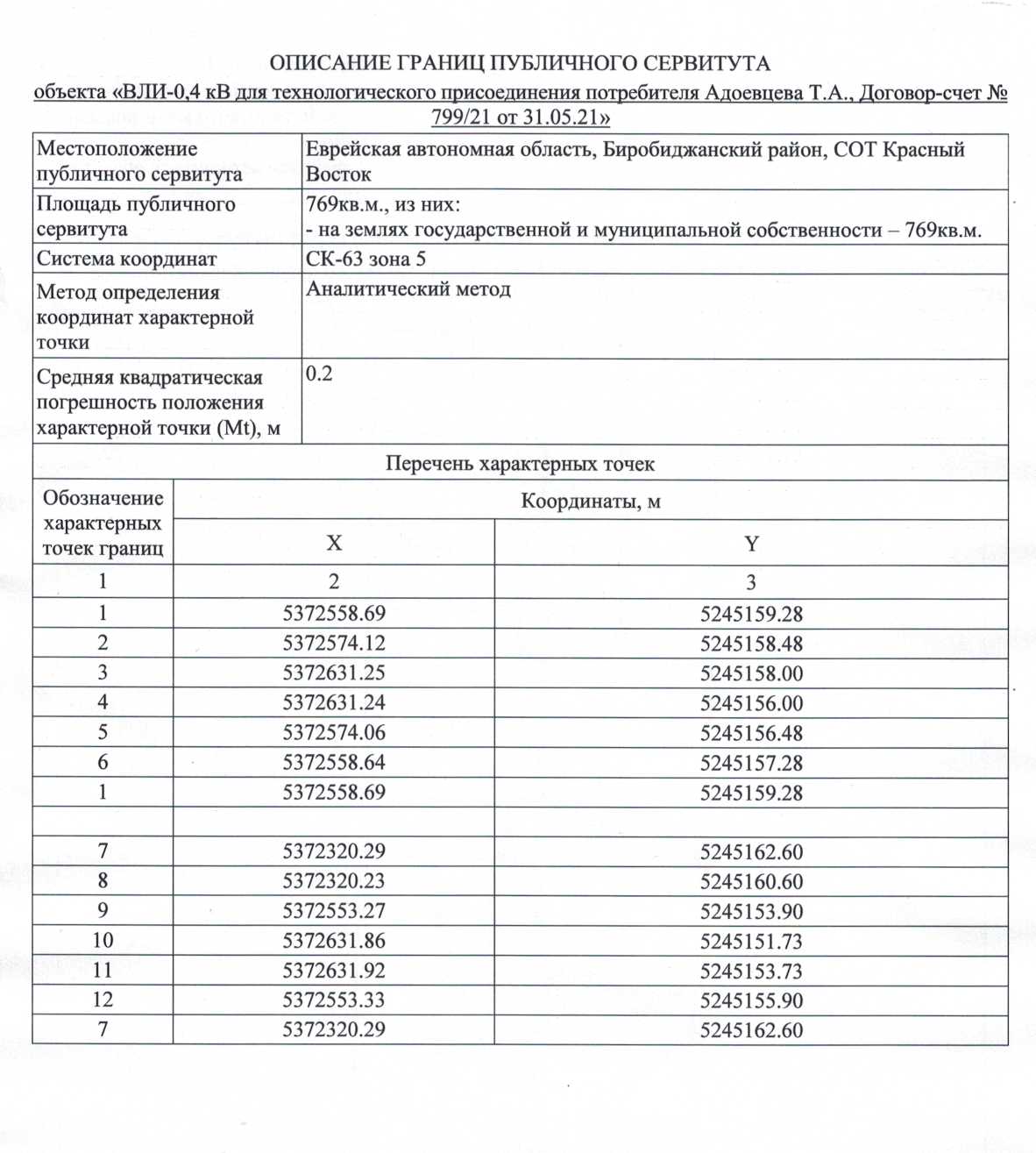 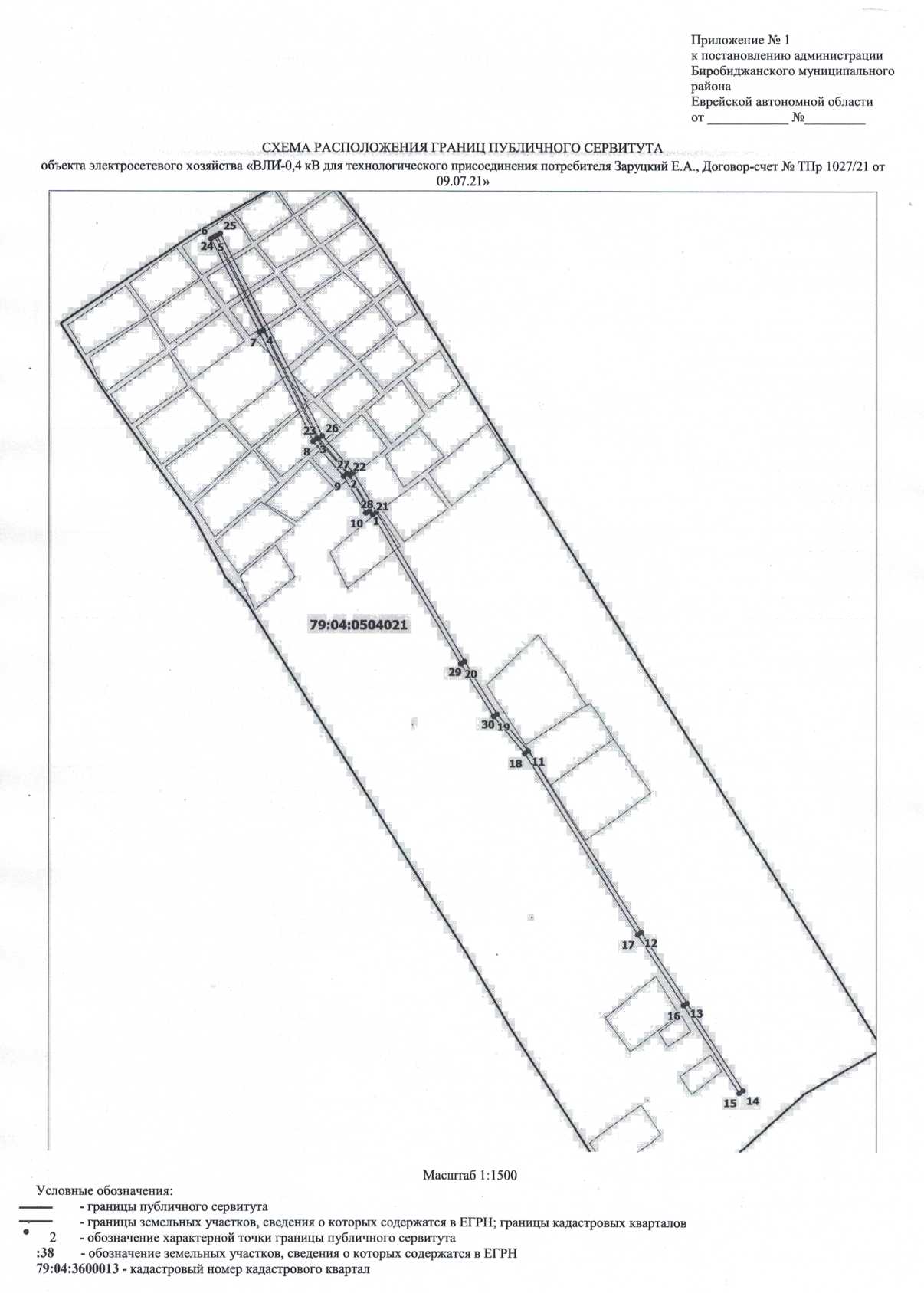 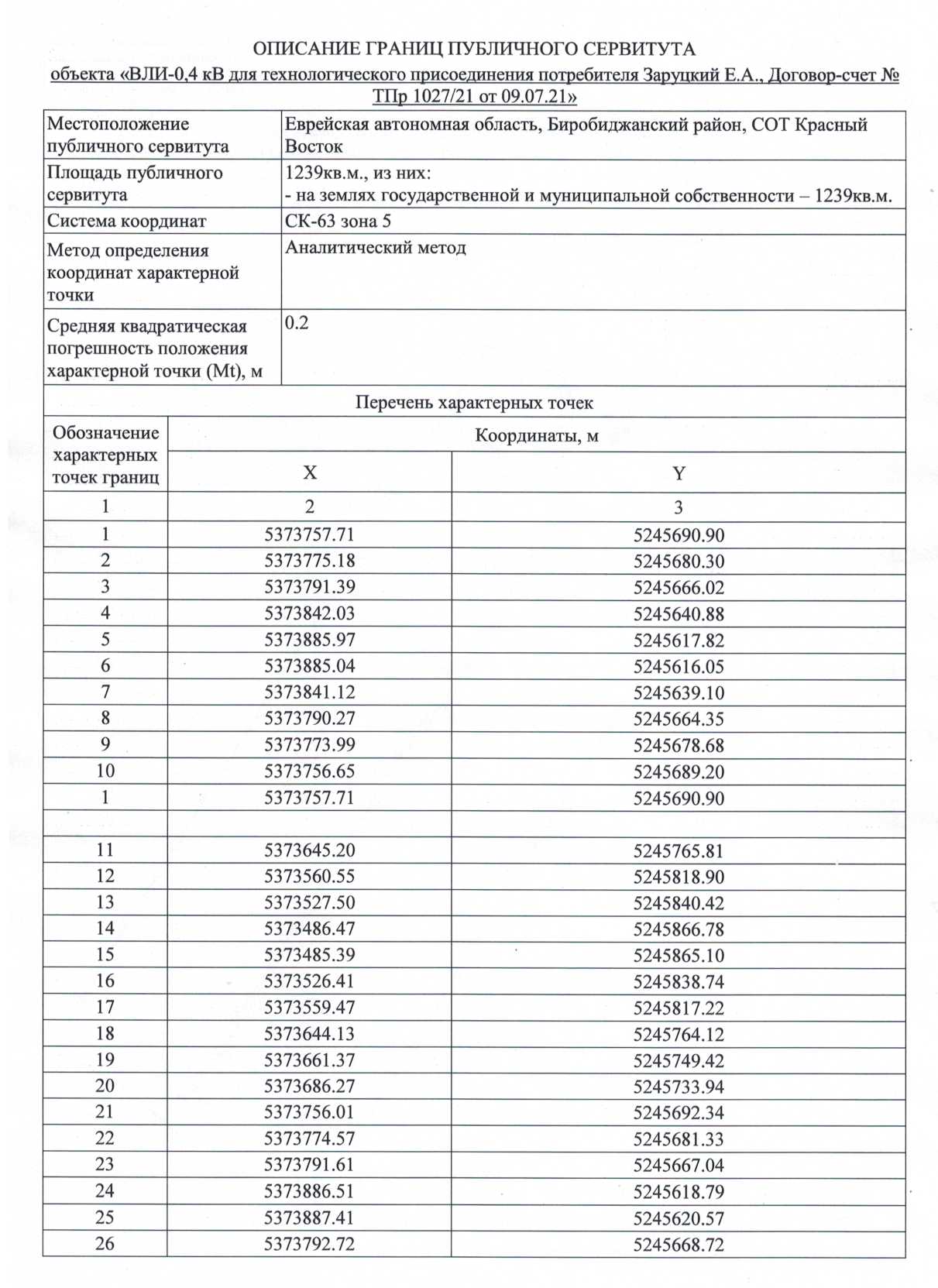 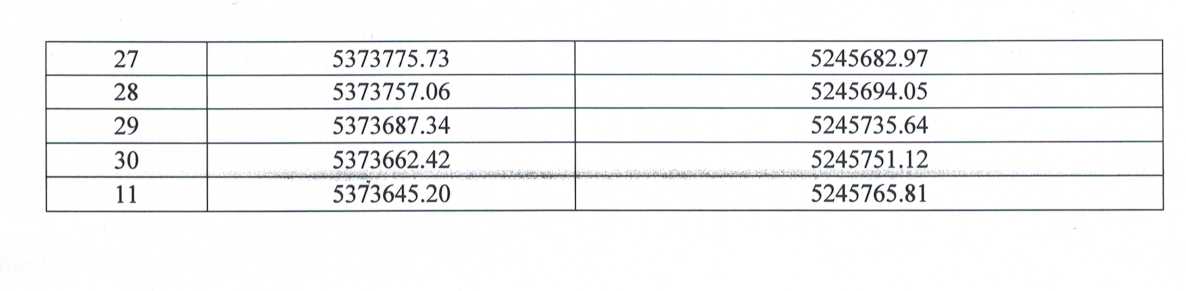 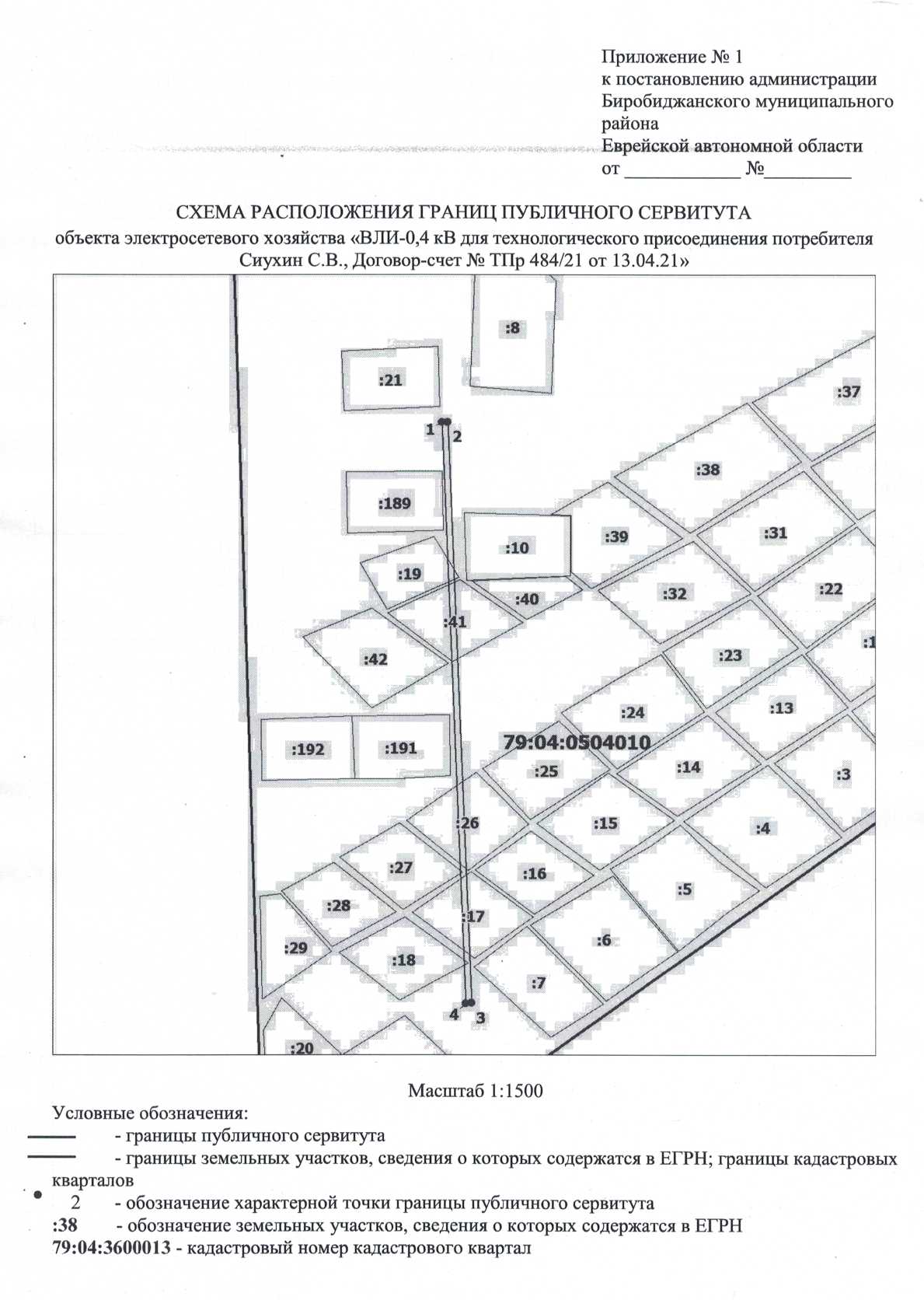 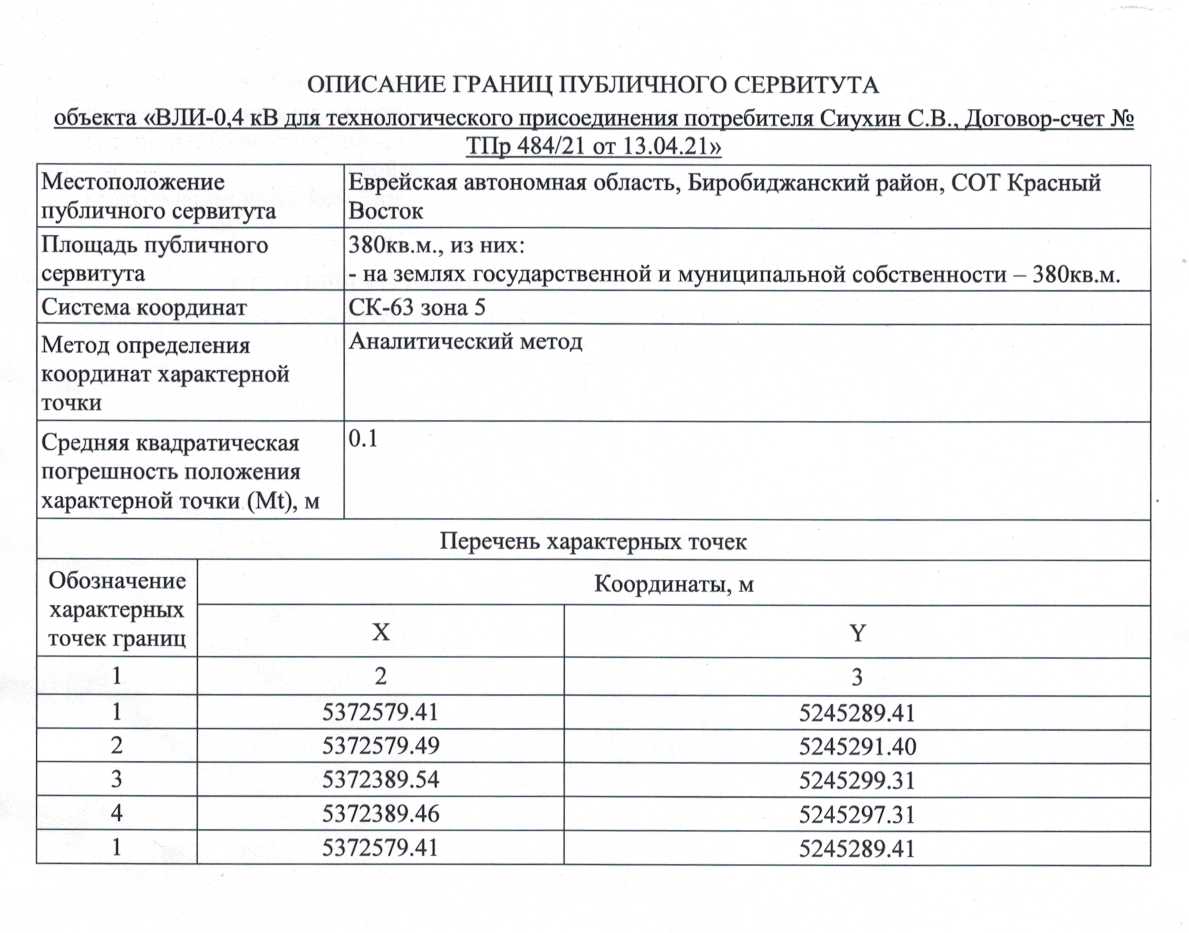 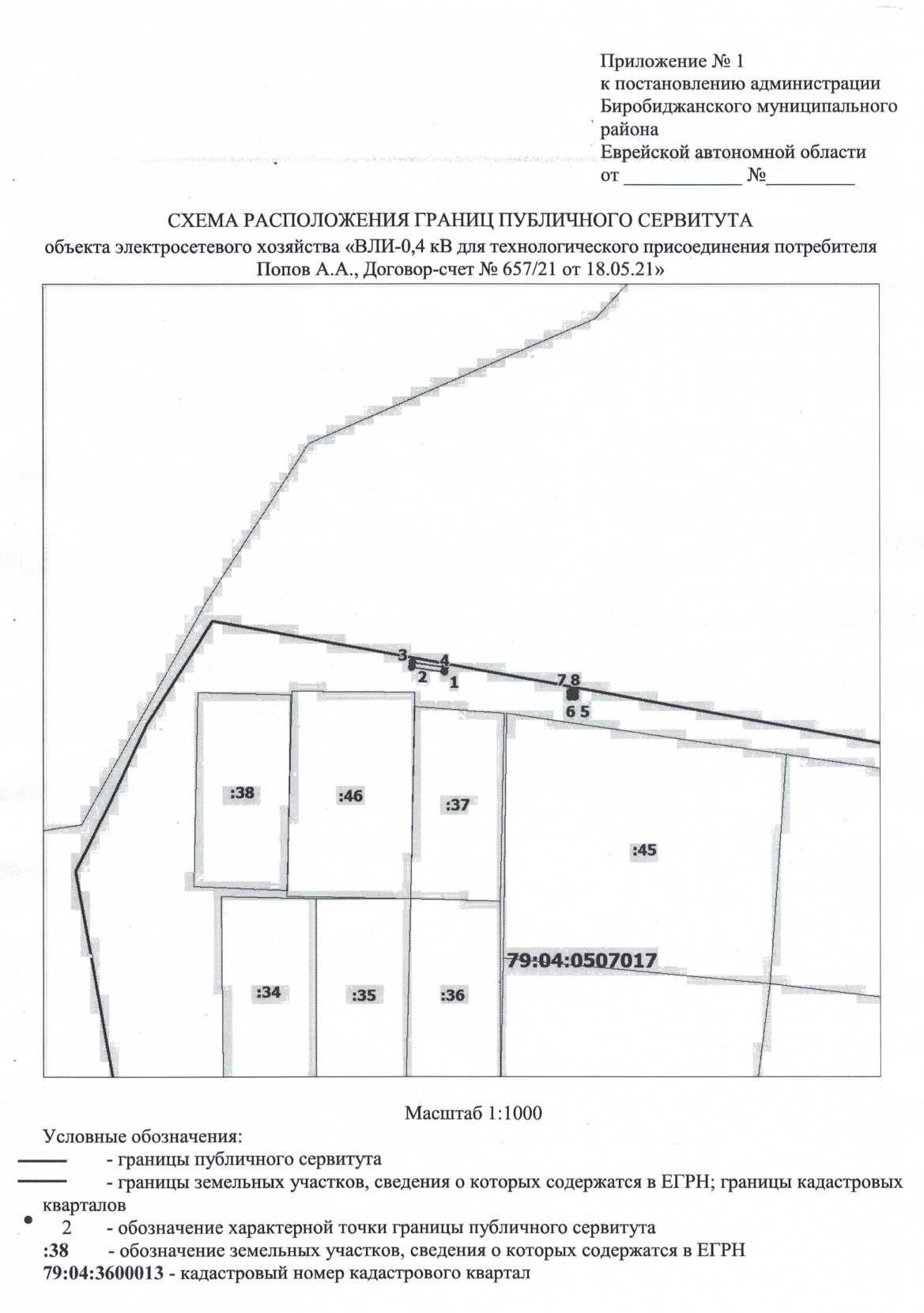 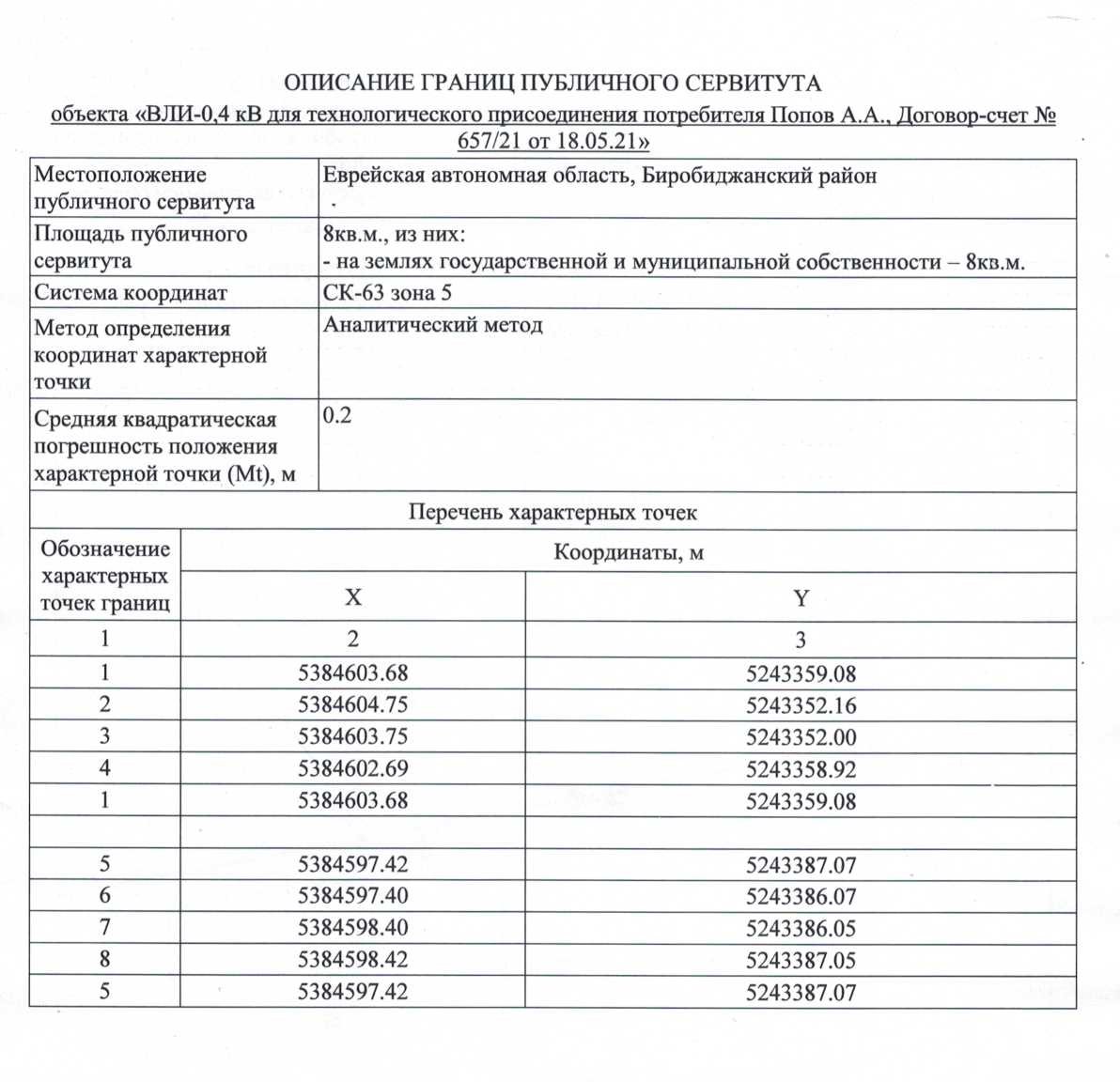 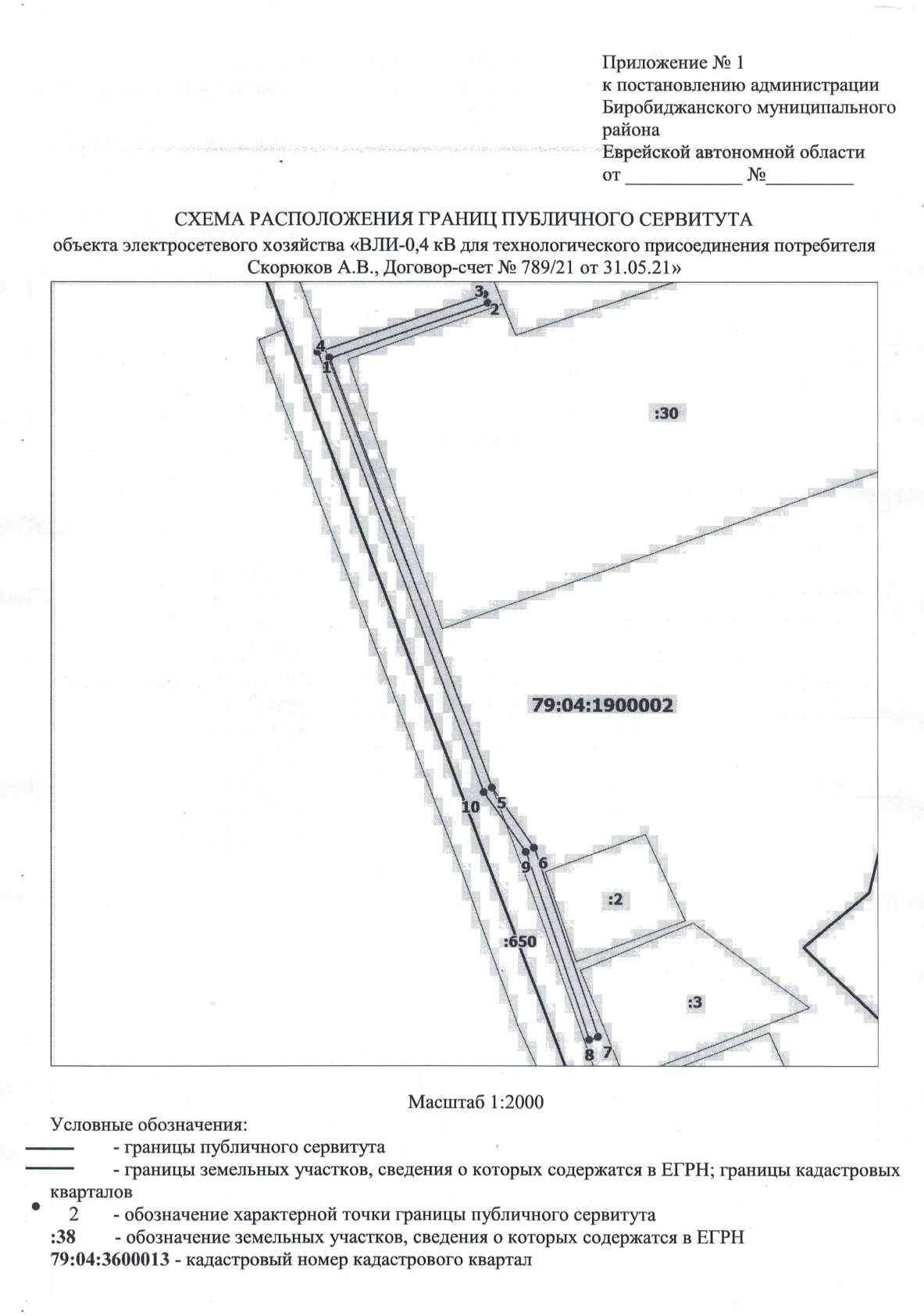 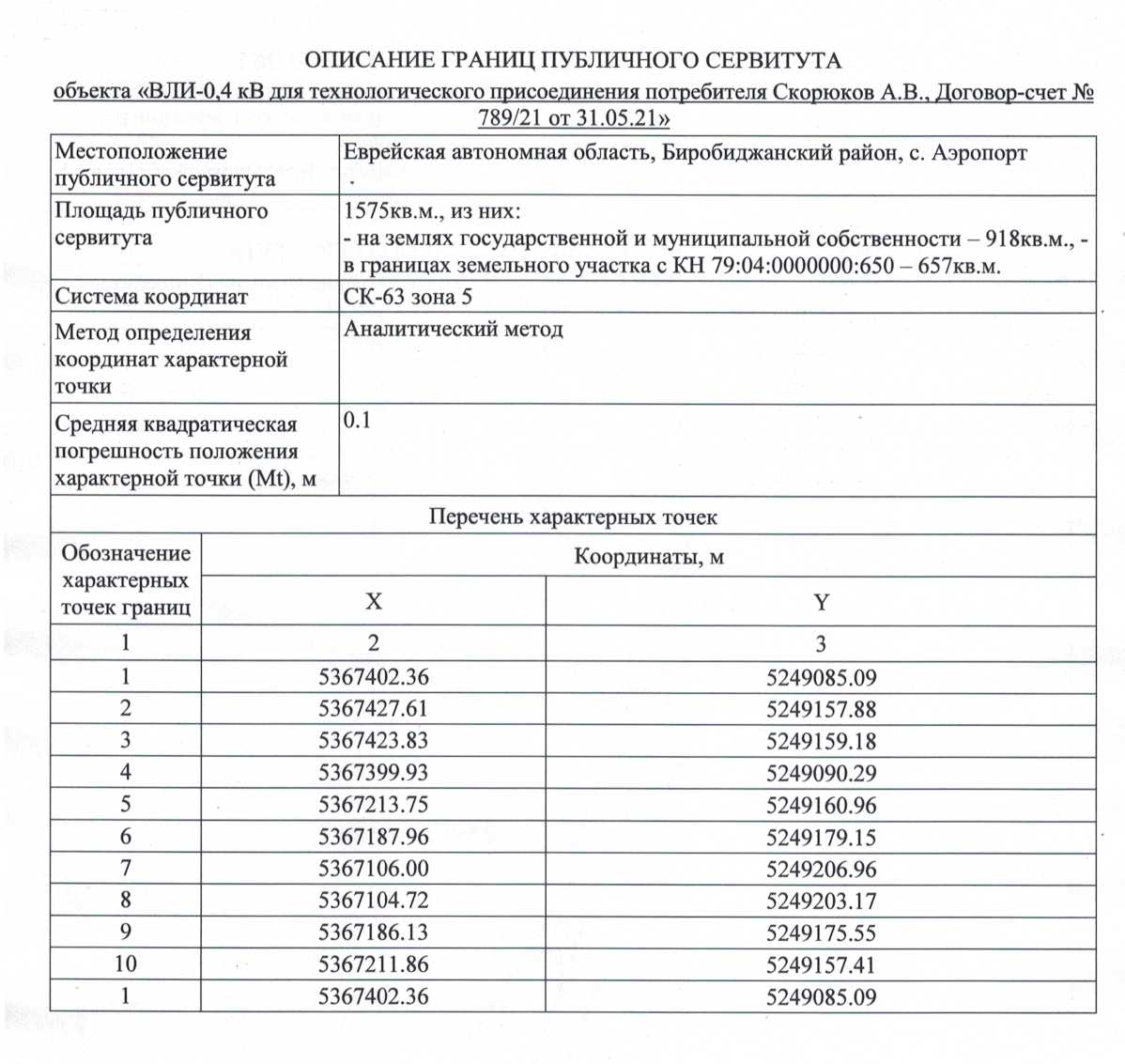 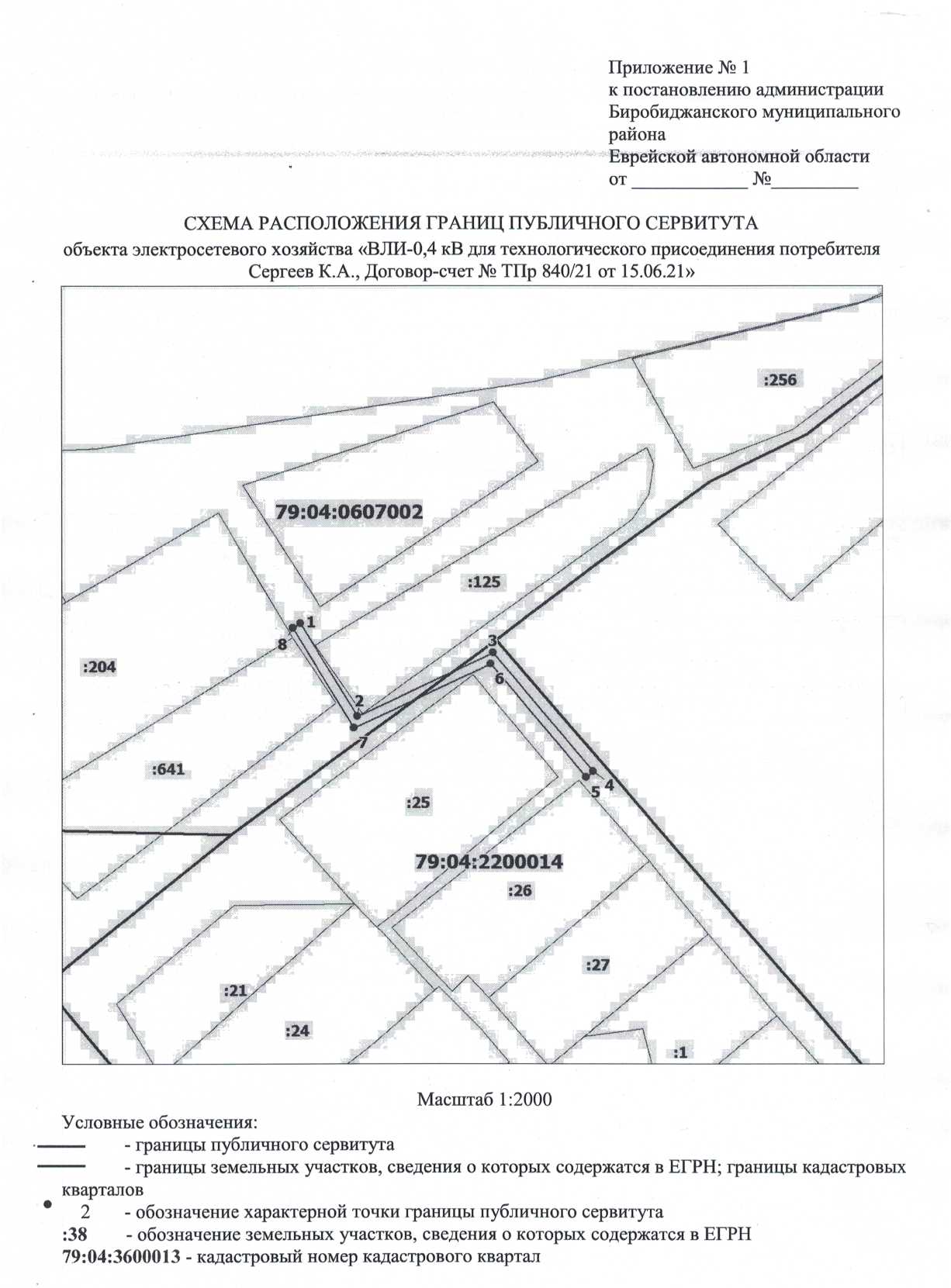 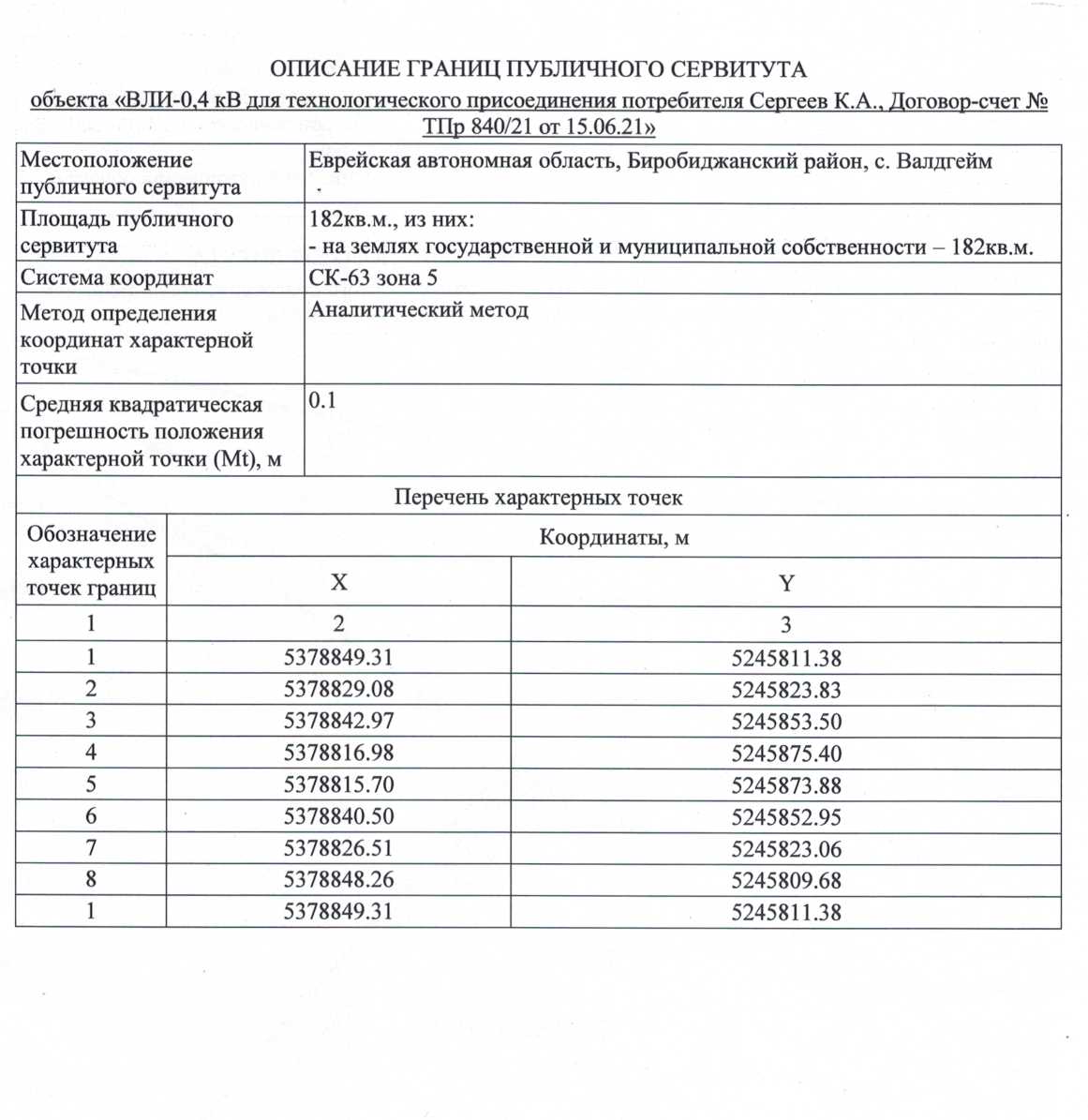 Учредительный орган муниципального образования «Валдгеймское сельское  поселение» - Собрание депутатовГлавный редактор – Жабина О.В.Время подписания в печать – 11.30       31.05.2023Тираж – 4 экз.Распространяется бесплатноАдрес редакции и издателя – ЕАО, Биробиджанский р-н, с.Валдгейм, ул.Центральная, д. 411ПродавецАдминистрация муниципального образования Валдгеймское сельское поселение Биробиджанского муниципального района Еврейской автономной области Место нахождения: 679511, Еврейской автономной область, Биробиджанский муниципальный район, село Валдгейм, ул. Центральная, дом 33 (первый этаж, левое крыло).в лице главы администрации Брусиловского Валентина АнатольевичаОтветственное лицо Продавца по вопросам проведения Аукциона:Жабина Ольга Вячеславовнател. 8 (42622) 71111, e-mail: vald_adm@post.eao.ru2Оператор электронной площадкиАО «Сбербанк-Автоматизированная система торгов»Место нахождения: 119435, г. Москва, пер. Большой Саввинский, д. 12, стр. 9, эт. 1, пом. I, комн. 2.Сайт: http://www.sberbank-ast.ruЭлектронная площадка (универсальная торговая платформа):http://utp.sberbank-ast.ruАдрес электронной почты: info@sberbank-ast.ruтел.: +7 (495) 787-29-97, +7 (495) 787-29-99, +7 (495) 539-59-21Работа на универсальной торговой платформе – электронной площадке осуществляется в соответствии:- с регламентом универсальной торговой платформы «Сбербанк-АСТ» (ознакомиться можно по ссылке http://utp.sberbank-ast.ru/Main/Notice/988/Reglament);- инструкцией для участника торгов по работе в торговой секции «Приватизация, аренда и продажа прав» универсальной торговой платформы АО «Сбербанк-АСТ» (ознакомиться можно по ссылке http://utp.sberbank-ast.ru/AP/Notice/652/Instructions);- с регламентом торговой секции «Приватизация, аренда и продажа прав» универсальной торговой платформы АО «Сбербанк-АСТ» (ознакомиться можно по ссылке http://utp.sberbank-ast.ru/AP/Notice/1027/Instructions).3Предмет ПроцедурыЛот № 1Нежилое помещение общей площадью 55,3 кв. м. с кадастровым номером 79:04:2200004:128Местонахождение: Еврейская автономная область, Биробиджанский муниципальный район, Валдгеймское сельское поселение, с. Валдгейм, ул. 40 Лет Победы, д. 10, кв. 2Описание объекта: Приложение № 14Порядок осмотра Объекта (лота) ПроцедурыОсмотр Объекта производится в период подачи заявок по вторникам, четвергам с 10:00 до 13:00 без взимания платы и обеспечивается Продавцом по предварительному согласованию (уточнению) времени проведения осмотра на основании направленного обращения. Для осмотра Объектов, с учетом установленных сроков, лицо, желающее осмотреть Объект, направляет обращение по электронной почте vald_adm@post.eao.ru с указанием следующих данных:- тема письма: Запрос на осмотр Объекта (лота);- Ф.И.О лица, которым будет произведен осмотр (физического лица, индивидуального предпринимателя, руководителя юридического лица или их представителей);- наименование юридического лица (для юридического лица);- почтовый адрес или адрес электронной почты, контактный телефон;- № лота;- местоположение (адрес) Объекта (лота).5Сведения о начальной цене продажи Объектов, шаге аукционаЛот №1: Начальная цена продажи: 248  000 рублей 00 копеек Шаг аукциона: 12 400 рублей 00 копеек6Место, сроки подачи (приема) Заявок, определения Участников и проведения Процедуры1) Место подачи (приема) Заявок: электронная площадка сайт: http://www.sberbank-ast.ruАдрес электронной площадки в сети «Интернет»:http://utp.sberbank-ast.ru/AP2) Дата и время начала подачи (приема) Заявок:24.05.2023 в 02 час. 00 мин. по московскому времени.Подача Заявок осуществляется круглосуточно.3) Дата и время окончания подачи (приема) Заявок:23.06.2023 в 03 час. 00 мин. по московскому времени4) Дата определения участников:26.06.2023 в 03 час. 00 мин. по московскому времени5) Дата и время проведения Процедуры:27.06.2023 в 03 час. 00 мин. по московскому времени6) Срок подведения итогов Процедуры:28.06.2023 в 03 час. 00 мин. по московскому времени7Порядок отказа от проведения ПроцедурыПродавец вправе отказаться от проведения аукциона в любое время, но не позднее, чем за три дня до наступления даты его проведения.8Сроки и порядок регистрации на электронной площадкеДля обеспечения доступа к участию в Процедуре Претендентам необходимо пройти процедуру регистрации в соответствии с Регламентом электронной площадкиhttp://www.sberbank-ast.ru.9Порядок ознакомления Претендентов с информацией, условиями договора купли-продажи Объекта (лота) ПроцедурыЛюбое лицо вправе направить запрос о разъяснении размещенной информации на электронную площадку http://www.sberbank-ast.ru. Запрос разъяснений подлежит рассмотрению Продавцом, если он был получен электронной площадкой, не позднее, чем за 5 (пять) рабочих дней до даты и времени окончания приема заявок, указанной в информационном сообщении о проведении продажи муниципального имущества, указанных в п. 3 раздела 6 Информационного сообщения.В случае направления запроса иностранными лицами такой запрос должен иметь перевод на русский язык.10Требования к Участникам ПроцедурыУчастниками могут быть любые физические и юридические лица, за исключением: государственных и муниципальных унитарных предприятий, государственных и муниципальных учреждений; юридических лиц, в уставном капитале которых доля Российской Федерации, субъектов Российской Федерации и муниципальных образований превышает 25 процентов, кроме случаев, предусмотренных статьей 25 настоящего Федерального закона; юридических лиц, местом регистрации которых является государство или территория, включенные в утверждаемый Министерством финансов Российской Федерации перечень государств и территорий, предоставляющих льготный налоговый режим налогообложения и (или) не предусматривающих раскрытия и предоставления информации при проведении финансовых операций (офшорные зоны), и которые не осуществляют раскрытие и предоставление информации о своих выгодоприобретателях, бенефициарных владельцах и контролирующих лицах в порядке, установленном Правительством Российской Федерации.11Порядок подачи (приема) и отзыва Заявок1) Заявка подается путем заполнения формы, утвержденной Информационным сообщением, с приложением электронных образов документов (документов на бумажном носителе, преобразованных в электронно-цифровую форму путем сканирования с сохранением их реквизитов) в соответствии с Приложением 2.2) Одно лицо имеет право подать только одну Заявку.3) Заявки могут быть поданы на электронную площадку с даты и времени начала подачи (приема) Заявок, указанных в п. 2 раздела 6 Информационного сообщения, до времени и даты окончания подачи (приема) Заявок, указанных в п. 3 раздела 6 Информационного сообщения.4) Заявки с прилагаемыми к ним документами, поданные с нарушением установленного срока, на электронной площадке не регистрируются.5) Претендент вправе не позднее даты и времени окончания приема Заявок, указанных в п. 3 раздела 6 Информационного сообщения, отозвать Заявку путем направления уведомления об отзыве Заявки на электронную площадку.12Порядок внесения и возврата задатка1) Для участия в Процедуре Претендент вносит задаток в размере:Лот 1: 20 800 рублей 00 копеек2) Претендент обеспечивает поступление задатка в срокс 24.05.2023 г. по 22.06.2023 г.3) Порядок внесения задатка определяется регламентом работы электронной площадки (раздел 2 Информационного сообщения)Получатель: Наименование: АО «Сбербанк –АСТ»ИНН 7707308480, КПП 770401001р/с: 40702810300020038047кор. счёт:30101810400000000225, Наименование банка: ПАО «СБЕРБАНК РОССИИ» г. Москва БИК:044525225Назначение платежа: Задаток за участие в аукционе в электронной форме по Лоту № __»(ИНН плательщика).Информационное сообщение является публичной офертой для заключения договора о задатке в соответствии со статьей 437 Гражданского кодекса Российской Федерации. Подача претендентом заявки на участие в торгах и перечисление задатка являются акцептом такой оферты, и договор о задатке считается заключенным в установленном порядке.4) Плательщиком задатка может быть только Претендент. Не допускается перечисление задатка иными лицами. Перечисленные денежные средства иными лицами, кроме Претендента, будут считаться ошибочно перечисленными денежными средствами, и возвращены на счет плательщика.5) В случаях отзыва Претендентом Заявки порядок возврата задатка определяется регламентом работы электронной площадки6) Участникам, за исключением Победителя Процедуры и лица признанного единственным Участником, внесенный задаток возвращается в течение 5 (пяти) дней с даты подведения итогов Процедуры, порядок возврата задатка определяется регламентом работы электронной площадки.7) Претендентам, не допущенным к участию в Процедуре, внесенный задаток возвращается в течение 5 (пяти) дней со дня подписания протокола о признании претендентов участниками, порядок возврата задатка определяется регламентом работы электронной площадки.8) Задаток внесенный лицом впоследствии признанным победителем Процедуры засчитывается в счет оплаты приобретаемого Объекта. При этом заключение договора купли-продажи для победителя Процедуры либо лица, признанного единственным Участником является обязательным.9) При уклонении или отказе победителя Процедуры либо лица, признанного единственным Участником от заключения в установленный срок договора купли-продажи Объектов он утрачивает право на заключение указанного договора и задаток ему не возвращается. Результаты Процедуры аннулируются.10). В случае отказа Продавца от проведения Процедуры, поступившие задатки возвращаются претендентам/участникам в течение 5 (пяти) рабочих дней с даты принятия решения об отказе в проведении Процедуры, порядок возврата задатка определяется регламентом работы электронной площадки.11) В случае изменения реквизитов претендента/участника для возврата задатка, указанных в Заявке, претендент/участник должен направить в адрес электронной площадки уведомление об их изменении до дня проведения Процедуры, при этом задаток возвращается претенденту/участнику в порядке, установленном настоящим разделом.13Ограничения допуска к участиюПретендент не допускается к участию в Процедуре по следующим основаниям:а) заявка представлена лицом, не уполномоченным претендентом на осуществление таких действий;б) представленные документы не подтверждают право претендента быть покупателем в соответствии с законодательством Российской Федерации;в) представлен не полный пакет документов, предусмотренный перечнем, установленным  в информационном сообщении о проведении продажи муниципального имущества, или оформление и/или содержание указанных документов не соответствует требованиям законодательства Российской Федерации и/или требованиям, установленным в информационном сообщении о проведении продажи муниципального имущества;г) не поступления в установленный срок задатка на счет, указанный в информационном сообщении о проведении продажи муниципального имущества.14Порядок проведения Процедуры, определения победителя, заключения договора с Единственным участником1) Процедура проводится в соответствии с Федеральным законом от 21.12.2001 №178«О приватизации государственного и муниципального имущества» и Регламентом электронной площадки http://www.sberbank-ast.ru.2) Победителем Процедуры признается:Победителем признается участник, предложивший наиболее высокую цену имущества.В случае, если заявку на участие в аукционе подало только одно лицо, признанное единственным участником аукциона, договор заключается с таким лицом по начальной цене продажи муниципального имущества.Аукцион признан несостоявшимся:- по причине признания участником аукциона только одного претендента-  ввиду отсутствия заявок- по результатам рассмотрения заявок Продавцом принято решение об отказе в допуске всем участникам, подавшим заявки- по результатам рассмотрения заявок Продавцом принято решение о допуске только одного участника.15Срок заключения договора купли-продажи недвижимого имущества и ответственность за уклонение или отказ от заключения договора купли-продажиПо результатам Процедуры Продавец и Победитель, либо лицо, признанное единственным Участником, с которым Продавец принял решение заключить договор (покупатель) в течение 5 (пяти) рабочих дней с даты подведения итогов Процедуры заключают в соответствии с законодательством Российской Федерации договор купли-продажи Объекта (лота). Подписание договора купли-продажи производится на электронной площадке в электронном виде, а также в письменном виде по адресу: Еврейская автономная область, Биробиджанский район, с. Валдгейм, ул. Центральная, д. 33 (первый этаж левое крыло).При уклонении или отказе Победителя, либо лица, признанного единственным Участником от заключения в установленный срок договора купли-продажи муниципального имущества результаты Процедуры аннулируются, Победитель, либо лицо, признанное единственным Участником, утрачивает право на заключение указанного договора, задаток ему не возвращается.16Условия и сроки оплаты по договору купли-продажи Объекта (лота)Условия и сроки оплаты по договору купли-продажи Объекта (лота) определены в проекте договора купли-продажи, приведенном в Приложении 3 к Информационному сообщению.17Переход права собственности на Объект (лот)Условия перехода права собственности на Объект определены в проекте Договора купли-продажи, приведенном в Приложении 3 к Информационному сообщению.Претендент (физическое лицо/индивидуальный предприниматель) …………………………………….…………………………………………………………….……………………………...….                                                                                         (Ф.И.О. полностью)Документ, удостоверяющий личность (паспорт, свидетельство о рождении, иное) серия ……………№ …………..…..кем выдан………………………………………………………………….………….… дата выдачи «…...» ...….… 20.…г.Место жительства (адрес постоянной регистрации)……………………………………………………………………………Контактный телефон: …………………………...…….. Адрес электронной почты: ……………………………………….Претендент (юридическое лицо)……………………………………………………………………………………………………………………………………                                                                 (наименование с указанием организационно-правовой формы)ОГРН/ИНН ……………………………………………………………………………………………………………………….,Руководитель …………………………………………………………………………………………………………………….                                                                      (Ф.И.О. полностью, должность)Контактный телефон: ………………………...……….. Адрес электронной почты: ……………………………………….Представитель Претендента (физическое лицо /индивидуальный предприниматель) .……………………………………………………………………….     (Ф.И.О. полностью)Действует на основании доверенности от «….»…………20.….г., зарегистрированной в реестре за № …………….….Документ, удостоверяющий личность (паспорт, иное) серия ……… № …………кем выдан .………………………………………….…..……………………….……… дата выдачи «….» ………. 20….г.Контактный телефон: …………………………...……….. Адрес электронной почты: ………………………………………Представитель Претендента (юридическое лицо)……………………………………………………………………………………………………………………………………                                                        (наименование с указанием организационно-правовой формы)в лице …………………………………………………………………………………………………………………………..,                                                  (наименование должности, Ф.И.О. уполномоченного лица полностью)Руководитель ………………………………………………………………………………………………………………….                                                                      (Ф.И.О. полностью, должность)Действует на основании доверенности от «….»…………20.….г., № ……………….Контактный телефон: …………………………...……….. Адрес электронной почты: ……………………………………….№  п/пНаименованиеКоличество листов….с.Валдгейм[число, месяц, год]Продавец _______________Покупатель_____________________Приложение № 1УТВЕРЖДЕНОпостановлением администрации сельского поселения от 29.05.2023 № 30УТВЕРЖДЕНОпостановлением администрации сельского поселения от 29.05.2023 № 31СОГЛАСОВАНОПротокол ЭПМК при департаменте культурыправительства Еврейской автономной области  _______________ №_____Приложение № 1                                                                                                                                              Приложение № 1                                                                                                                                              к решению Собрания депутатов № 58к решению Собрания депутатов № 58от 18.05.2023от 18.05.2023от 18.05.2023Поступление доходов в бюджет Валдгеймского сельского поселения Биробиджанского муниципального района на 2023 годПоступление доходов в бюджет Валдгеймского сельского поселения Биробиджанского муниципального района на 2023 годПоступление доходов в бюджет Валдгеймского сельского поселения Биробиджанского муниципального района на 2023 годПоступление доходов в бюджет Валдгеймского сельского поселения Биробиджанского муниципального района на 2023 годКод бюджетной классификацииНаименование кода поступлений в бюджет, группы, подгруппы, статьи, подстатьи, элемента, программы (подпрограммы),  кода экономической классификации доходов Сумма (рублей) 2023 год000 1 00 00000 00 0000 000НАЛОГОВЫЕ И НЕНАЛОГОВЫЕ  ДОХОДЫ5 549 381,52000 1 01 00000 00 0000 000НАЛОГИ НА ПРИБЫЛЬ, ДОХОДЫ3 922 000,00000 1 01 02000 01 0000 110Налог на доходы физических лиц3 922 000,00182 1 01 02010 01 0000 110Налог на доходы физических лиц с доходов, источником которых является налоговый агент, за исключением доходов, в отношении которых исчисление и уплата налога осуществляются в соответствии со статьями 227, 227.1 и 228 Налогового кодекса Российской Федерации3 890 000,00182 1 01 02020 01 0000 110Налог на доходы физических лиц с доходов, полученных от осуществления деятельности физическими лицами, зарегистрированными в качестве индивидуальных предпринимателей, нотариусов, занимающихся частной практикой, адвокатов, учредивших адвокатские кабинеты, и других лиц, занимающихся частной практикой в соответствии со статьей 227 Налогового кодекса Российской Федерации0,00182 1 01 02030 01 0000 110Налог на доходы физических лиц с доходов, полученных физическими лицами в соответствии со статьей 228 Налогового кодекса Российской Федерации 32 000,00000 1 05 00000 00 0000 000НАЛОГИ НА СОВОКУПНЫЙ ДОХОД96 000,00000 1 05 03000 01 0000 110ЕДИНЫЙ СЕЛЬСКОХОЗЯЙСТВЕННЫЙ НАЛОГ96 000,00182 1 05 03010 01 0000 110Единый сельскохозяйственный налог96 000,00000 1 06 00000 00 0000 000НАЛОГИ НА ИМУЩЕСТВО1 215 000,00000 1 06 01000 00 0000 110Налог на имущество физических лиц290 000,00182 1 06 01030 10 0000 110Налог на имущество физических лиц, взимаемый по ставкам, применяемым к объектам налогообложения, расположенным в границах сельских поселений290 000,00000 1 06 06000 00 0000 110Земельный налог925 000,00000 1 06 06030 00 0000 110Земельный налог с организаций205 000,00182 1 06 06033 10 0000 110Земельный налог с организаций, обладающих земельным участком, расположенным в границах сельских поселений205 000,00000 1 06 06040 00 0000 110Земельный налог с физических лиц720 000,00182 1 06 06043 10 0000 110Земельный налог с физических лиц, обладающих земельным участком, расположенным в границах сельских поселений720 000,00000 1 11 00000 00 0000 000ДОХОДЫ ОТ ИСПОЛЬЗОВАНИЯ ИМУЩЕСТВА, НАХОДЯЩЕГОСЯ В ГОСУДАРСТВЕННОЙ И МУНИЦИПАЛЬНОЙ СОБСТВЕННОСТИ51 035,00000 1 11 09000 00 0000 120Прочие доходы от использования имущества и прав, находящихся в государственной и муниципальной собственности (за исключением имущества бюджетных и автономных учреждений, а также имущества государственных и муниципальных унитарных предприятий, в том числе казенных)51 035,00000 1 11 09040 00 0000 120Прочие поступления от использования имущества, находящегося в государственной и муниципальной собственности (за исключением имущества бюджетных и автономных учреждений, а также имущества государственных и муниципальных унитарных предприятий, в том числе казенных)51 035,00000 1 11 09045 10 0000 120Прочие поступления от использования имущества, находящегося в собственности сельских поселений (за исключением имущества муниципальных бюджетных и автономных учреждений, а также имущества муниципальных унитарных предприятий, в том числе казенных)51 035,00000 1 14 00000 00 0000 000ДОХОДЫ ОТ ПРОДАЖИ МАТЕРИАЛЬНЫХ И НЕМАТЕРИАЛЬНЫХ АКТИВОВ 255 346,52000 1 14 02000 00 0000 410Доходы от реализации имущества, находящегося в государственной и муниципальной собственности (за исключением движимого имущества бюджетных и автономных учреждений, а также имущества государственных и муниципальных унитарных предприятий, в том числе казенных)248 000,00611 1 14 02058 10 0000 410Доходы от реализации недвижимого имущества бюджетных, автономных учреждений, находящегося в собственности сельских поселений, в части реализации основных средств248 000,00611 1 14 06000 00 0000 430Доходы от продажи земельных участков, находящихся в государственной и муниципальной собственности7 346,52611 1 14 06020 00 0000 430Доходы от продажи земельных участков, государственная собственность на которые разграничена (за исключением земельных участков бюджетных и автономных учреждений)7 346,52611 1 14 06025 10 0000 430Доходы от продажи земельных участков, находящихся в собственности сельских поселений (за исключением земельных участков муниципальных бюджетных и автономных учреждений)7 346,52611 1 17 00000 00 0000 000ПРОЧИЕ НЕНАЛОГОВЫЕ ДОХОДЫ10 000,00611 1 17 05000 00 0000 180Прочие неналоговые доходы10 000,00611 1 17 05050 10 0000 180Прочие неналоговые доходы бюджетов сельских поселений10 000,00000 2 00 00000 00 0000 000БЕЗВОЗМЕЗДНЫЕ ПОСТУПЛЕНИЯ13 697 465,00000 2 02 00000 00 0000 000БЕЗВОЗМЕЗДНЫЕ ПОСТУПЛЕНИЯ ОТ ДРУГИХ БЮДЖЕТОВ БЮДЖЕТНОЙ СИСТЕМЫ РОССИЙСКОЙ ФЕДЕРАЦИИ13 697 465,00000  2 02 10000 00 0000 150Дотации бюджетам бюджетной системы Российской Федерации10 751 365,00000  2 02 15001 00 0000 150Дотации на выравнивание бюджетной обеспеченности8 982 400,00611  2 02 15001 10 0000 150Дотации бюджетам сельских поселений на выравнивание бюджетной обеспеченности из бюджета субъекта Российской Федерации8 982 400,00000 2 02 15002 00 0000 150Дотации бюджетам на поддержку мер по обеспечению сбалансированности бюджетов786 000,00611 2 02 15002 10 0000 150Дотации бюджетам сельских поселений на поддержку мер по обеспечению сбалансированности бюджетов786 000,00000 2 02 15009 00 0000 150Дотации бюджетам на частичную компенсацию дополнительных расходов на повышение оплаты труда работников бюджетной сферы и иные цели942 100,00611 2 02 15009 10 0000 150Дотации бюджетам сельских поселений на частичную компенсацию дополнительных расходов на повышение оплаты труда работников бюджетной сферы и иные цели942 100,00000 2 02 16001 00 0000 150Дотации на выравнивание бюджетной обеспеченности из бюджетов муниципальных районов, городских округов с внутригородским делением40 865,00611 2 02 16001 10 0000 150Дотации бюджетам сельских поселений на выравнивание бюджетной обеспеченности из бюджетов муниципальных районов40 865,00000 2 02 20000 00 0000 150Субсидии бюджетам бюджетной системы Российской Федерации (межбюджетные субсидии)2 453 900,00000 2 02 25555 00 0000 150Субсидии бюджетам на реализацию программ формирования современной городской среды2 453 900,00611 2 02 25555 10 0000 150Субсидии бюджетам сельских поселений на реализацию программ формирования современной городской среды2 453 900,00000 2 02 30000 00 0000 150Субвенции бюджетам бюджетной системы Российской Федерации492 200,00611 2 02 30024 00 0000 150Субвенции местным бюджетам на выполнение передаваемых полномочий субъектов Российской Федерации7 700,00611 2 02 30024 10 0000 150Субвенции бюджетам сельских поселений на выполнение передаваемых полномочий субъектов Российской Федерации7 700,00611 2 02 35118 00 0000 150Субвенции бюджетам на осуществление первичного воинского учета на территориях, где отсутствуют военные комиссариаты484 500,00611 2 02 35118 10 0000 150Субвенции бюджетам сельских поселений на осуществление первичного воинского учета на территориях, где отсутствуют военные комиссариаты484 500,00ВСЕГО ДОХОДОВ:19 246 846,52Приложение № 2Приложение № 2Приложение № 2к решению Собрания депутатов № 58к решению Собрания депутатов № 58к решению Собрания депутатов № 58от 18.05.2023от 18.05.2023от 18.05.2023Ведомственная структура расходов бюджета Валдгеймского сельского поселенияВедомственная структура расходов бюджета Валдгеймского сельского поселенияВедомственная структура расходов бюджета Валдгеймского сельского поселенияВедомственная структура расходов бюджета Валдгеймского сельского поселенияВедомственная структура расходов бюджета Валдгеймского сельского поселенияВедомственная структура расходов бюджета Валдгеймского сельского поселенияВедомственная структура расходов бюджета Валдгеймского сельского поселенияБиробиджанского муниципального района на 2023 год и плановый период 2024-2025 годовБиробиджанского муниципального района на 2023 год и плановый период 2024-2025 годовБиробиджанского муниципального района на 2023 год и плановый период 2024-2025 годовБиробиджанского муниципального района на 2023 год и плановый период 2024-2025 годовБиробиджанского муниципального района на 2023 год и плановый период 2024-2025 годовБиробиджанского муниципального района на 2023 год и плановый период 2024-2025 годовБиробиджанского муниципального района на 2023 год и плановый период 2024-2025 годовНаименованиеКоды бюджетной классификацииКоды бюджетной классификацииКоды бюджетной классификацииКоды бюджетной классификацииСумма  (рублей) 2023 годНаименованиеКоды бюджетной классификацииКоды бюджетной классификацииКоды бюджетной классификацииКоды бюджетной классификацииСумма  (рублей) 2023 годНаименованиевед. струк. расх.раздел, подразделцелевая статьявид расходаСумма  (рублей) 2023 год123457Администрация Валдгеймского сельского поселения Биробиджанского муниципального района Еврейской автономной области61100.0000 0 00 0000000019 583 698,08ОБЩЕГОСУДАРСТВЕННЫЕ ВОПРОСЫ61101.0000 0 00 0000000010 165 737,57Функционирование высшего должностного лица субъекта Российской Федерации и муниципального образования 61101.0200 0 00 000000001 504 000,00Обеспечение функционирования высшего должностного лица муниципального образования 61101.0271 0 00 000000001 504 000,00Глава муниципального образования61101.0271 1 00 000000001 504 000,00Расходы на выплаты по оплате труда работников органов местного самоуправления61101.0271 1 00 001100001 504 000,00Расходы на выплаты персоналу в целях обеспечения выполнения функций государственными (муниципальными) органами, казенными учреждениями, органами управления государственными внебюджетными фондами61101.0271 1 00 001101001 504 000,00Расходы на выплаты персоналу государственных (муниципальных) органов61101.0271 1 00 001101201 504 000,00Функционирование Правительства Российской Федерации, высших исполнительных органов государственной власти субъектов Российской Федерации, местных администраций61101.0400 0 00 000000005 888 137,57Обеспечение функционирования органа местного самоуправления муниципального образования, обеспечение функционирования отдельных казенных учреждений муниципального образования61101.0474 0 00 000000005 888 137,57Обеспечение деятельности органа местного самоуправления муниципального образования61101.0474 1 00 000000005 885 937,57Расходы на выплаты по оплате труда работников органов местного самоуправления61101.0474 1 00 001100004 300 000,00Расходы на выплаты персоналу в целях обеспечения выполнения функций государственными (муниципальными) органами, казенными учреждениями, органами управления государственными внебюджетными фондами61101.0474 1 00 001101004 300 000,00Расходы на выплаты персоналу государственных (муниципальных) органов61101.0474 1 00 001101204 300 000,00Расходы на обеспечение функций органов местного самоуправления61101.0474 1 00 001900001 585 937,57Закупка товаров, работ и услуг для обеспечения государственных (муниципальных) нужд61101.0474 1 00 001902001 425 937,57Иные закупки товаров, работ и услуг для обеспечения государственных (муниципальных) нужд61101.0474 1 00 001902401 425 937,57Расходы на обеспечение функций органов местного самоуправления61101.0474 1 00 00190000160 000,00Иные бюджетные ассигнования61101.0474 1 00 00190800160 000,00Исполнение судебных актов 61101.0474 1 00 0019083010 000,00Уплата налогов, сборов и иных платежей61101.0474 1 00 00190850150 000,00Осуществление отдельных переданных полномочий Российской Федерации, государственных полномочий Еврейской автономной области, переданных полномочий сельских поселений61101.0474 3 00 000000002 200,00Выполнение органами местного самоуправления переданных государственных полномочий по применению законодательства об административных правонарушениях61101.0474 3 00 212700002 200,00Закупка товаров, работ и услуг для обеспечения государственных (муниципальных) нужд61101.0474 3 00 212702002 200,00Иные закупки товаров, работ и услуг для обеспечения государственных (муниципальных) нужд61101.0474 3 00 212702402 200,00ДРУГИЕ ОБЩЕГОСУДАРСТВЕННЫЕ ВОПРОСЫ61101.1300 0 00 000000002 773 600,00Обеспечение функционирования органа местного самоуправления муниципального образования, обеспечение функционирования отдельных казенных учреждений муниципального образования61101.1374 0 00 000000002 773 600,00Непрограмные мероприятия органа местного самоуправления муниципального образования61101.1374 2 00 000000002 773 600,00Расходы на выплаты по оплате труда работников органов местного самоуправления61101.1374 2 00 001100002 719 600,00Расходы на выплаты персоналу в целях обеспечения выполнения функций государственными (муниципальными) органами, казенными учреждениями, органами управления государственными внебюджетными фондами61101.1374 2 00 001101002 719 600,00Расходы на выплаты персоналу казенных учреждений61101.1374 2 00 001101102 719 600,00Расходы на обеспечение функций 
органов местного самоуправления 61101.1374 2 00 0019000015 000,00Иные бюджетные ассигнования61101.1374 2 00 0019080015 000,00Уплата налогов, сборов и иных платежей61101.1374 2 00 0019085015 000,00Выполнение других обязательств муниципального образования61101.1374 2 00 0019100030 000,00Закупка товаров, работ и услуг для обеспечения государственных (муниципальных) нужд61101.1374 2 00 0019120030 000,00Иные закупки товаров, работ и услуг для обеспечения государственных (муниципальных) нужд61101.1374 2 00 0019124030 000,00Непрограмные мероприятия органа местного самоуправления муниципального образования61101.1374 2 00 000000009 000,00Выполнение обязательств на осуществление уставной деятельности61101.1374 2 00 065020009 000,00Иные бюджетные ассигнования61101.1374 2 00 065028009 000,00Уплата налогов, сборов и иных платежей61101.1374 2 00 065028509 000,00НАЦИОНАЛЬНАЯ ОБОРОНА61102.0000 0 00 00000000484 500,00Мобилизационная и вневойсковая подготовка61102.0300 0 00 00000000484 500,00Обеспечение функционирования органа местного самоуправления муниципального образования, обеспечение функционирования отдельных казенных учреждений муниципального образования61102.0374 0 00 00000 000484 500,00Осуществление отдельных переданных полномочий Российской Федерации, государственных полномочий Еврейской автономной области, переданных полномочий сельских поселений61102.0374 3 00 00000000484 500,00Осуществление первичного воинского учета на территориях, где отсутствуют военные комиссариаты61102.0374 3 00 51180000484 500,00Расходы на выплаты персоналу в целях обеспечения выполнения функций государственными (муниципальными) органами, казенными учреждениями, органами управления государственными внебюджетными фондами61102.0374 3 00 51180100222 000,00Расходы на выплаты персоналу государственных (муниципальных) органов61102.0374 3 00 51180120222 000,00Закупка товаров, работ и услуг для обеспечения государственных (муниципальных) нужд61102.0374 3 00 51180200262 500,00Иные закупки товаров, работ и услуг для обеспечения государственных (муниципальных) нужд61102.0374 3 00 51180240262 500,00НАЦИОНАЛЬНАЯ БЕЗОПАСНОСТЬ И ПРАВООХРАНИТЕЛЬНАЯ ДЕЯТЕЛЬНОСТЬ61103 0000 0 00 00000000100 000,00Обеспечение пожарной безопасности61103.1000 0 00 00000000100 000,00Муниципальная программа "Обеспечение пожарной безопасности на территории Валдгеймское сельское поселение на 2021-2025гг"61103.1004 0 00 00000000100 000,00"Мероприятие «Проведение мероприятий по ограничению доступа огня к жилой части Валдгеймского сельского поселения».61103.1004 0 01 00000000100 000,00Мероприятия по ограничению доступа
огня к жилой части сельского поселения61103.1004 0 01 21030000100 000,00Закупка товаров, работ и услуг для обеспечения государственных (муниципальных) нужд61103.1004 0 01 21030200100 000,00Иные закупки товаров, работ и услуг для обеспечения государственных (муниципальных) нужд61103.1004 0 01 21030240100 000,00НАЦИОНАЛЬНАЯ ЭКОНОМИКА61104.0000 0 00 000000005 500,00Сельское хозяйство и рыболовство61104.0500 0 00 000000005 500,00Осуществление отдельных переданных полномочий Российской Федерации, государственных полномочий Еврейской автономной области, переданных полномочий сельских поселений61104.0574 3 00 000000005 500,00Выполнение органами местного самоуправления переданных государственных полномочий по вопросам государственной поддержки сельскохозяйственного производства61104.0574 3 00 021000005 500,00Закупка товаров, работ и услуг для обеспечения государственных (муниципальных) нужд61104.0574 3 00 021002005 500,00Иные закупки товаров, работ и услуг для обеспечения государственных (муниципальных) нужд61104.0574 3 00 021002405 500,00ЖИЛИЩНО-КОММУНАЛЬНОЕ ХОЗЯЙСТВО61105.0000 0 00 000000002 612 853,90Жилищное хозяйство61105.0100 0 00 0000000056 500,00Обеспечение функционирования органа местного самоуправления муниципального образования, обеспечение функционирования отдельных казенных учреждений муниципального образования61105.0174 0 000000000056 500,00Непрограмные мероприятия органа местного самоуправления муниципального образования61105.0174 2 00 0000000056 500,00Поддержка жилищного хозяйства61105.0174 2 00 4083400056 500,00Закупка товаров, работ и услуг для обеспечения государственных (муниципальных) нужд61105.0174 2 00 4083420056 500,00Иные закупки товаров, работ и услуг для обеспечения государственных (муниципальных) нужд61105.0174 2 00 4083424056 500,00Благоустройство61105.0300 0 00 000000002 556 353,90Муниципальная  программа «Благоустройство территории Валдгеймского сельского поселения» на 2021-2025 годы61105.0301 0 00 00000000100 000,00Мероприятие "Повышение уровня благоустройства населенных пунктов поселения"61105.0301 0 01 00000000100 000,00Уборка несанкционированных свалок61105.0301 0 01 2101000050 000,00Закупка товаров, работ и услуг для обеспечения государственных (муниципальных) нужд61105.0301 0 01 2101020050 000,00Иные закупки товаров, работ и услуг для обеспечения государственных (муниципальных) нужд61105.0301 0 01 2101024050 000,00Мероприятие "Организация и содержание мест захоронения(муниципальных кладбищ)"61105.0301 0 02 0000000050 000,00Содержание мест захоронения61105.0301 0 02 2104000050 000,00Закупка товаров, работ и услуг для обеспечения государственных (муниципальных) нужд61105.0301 0 02 2104020050 000,00Иные закупки товаров, работ и услуг для обеспечения государственных (муниципальных) нужд61105.0301 0 02 2104024050 000,00Муниципальная программа "Формирование современной городской среды на территории с. Валдгейм муниципального образования "Валдгеймское сельское поселение" Биробиджанского муниципального района Еврейской автономной области в 2023-2025 годах"61105.0306 0 00 000000002 456 353,90Федеральный проект "Формирование комфортной городской среды"61105.0306 0 F2 000000002 456 353,90Реализация программы формирования 
современной городской среды61105.0306 0 F2 555500002 456 353,90Закупка товаров, работ и услуг для обеспечения государственных (муниципальных) нужд61105.0306 0 F2 555502002 456 353,90Иные закупки товаров, работ и услуг для обеспечения государственных (муниципальных) нужд61105.0306 0 F2 555502402 456 353,90КУЛЬТУРА И КИНЕМАТОГРАФИЯ61108.0000 0 00 000000005 933 101,66Культура61108.0100 0 00 000000005 933 101,66Муниципальная программа "Культура Валдгеймского сельского поселения Биробиджанского муниципального района Еврейской автономной области на 2019-2024 годы"61108.0105 0 00 000000005 933 101,66Мероприятие "Расходы на обеспечение деятельности(оказания услуг) МКУ "ПДК с. Желтый Яр"61108.0105 0 01 000000004 556 101,66Обеспечение деятельности подведомственных учреждений культуры61108.0105 0 01 210200004 556 101,66Расходы на выплаты персоналу в целях обеспечения выполнения функций государственными (муниципальными) органами, казенными учреждениями, органами управления государственными внебюджетными фондами61108.0105 0 01 210201003 690 604,00Расходы на выплаты персоналу казенных учреждений61108.0105 0 01 210201103 690 604,00Обеспечение деятельности подведомственных учреждений культуры61108.0105 0 01 21020000824 997,66Закупка товаров, работ и услуг для обеспечения государственных (муниципальных) нужд61108.0105 0 01 21020200824 997,66Иные закупки товаров, работ и услуг для обеспечения государственных (муниципальных) нужд61108.0105 0 01 21020240824 997,66Иные бюджетные ассигнования61108.0105 0 01 2102080040 500,00Исполнение судебных актов 61108.0105 0 01 21020830500,00Уплата налогов, сборов и иных платежей61108.0105 0 01 2102085040 000,00Мероприятие "Расходы на обеспечение деятельности(оказания услуг) библиотек МКУ "ПДК с. Желтый Яр"61108.0105 0 02 000000001 377 000,00Обеспечение деятельности подведомственных учреждений культуры61108.0105 0 02 210200001 377 000,00Расходы на выплаты персоналу в целях обеспечения выполнения функций государственными (муниципальными) органами, казенными учреждениями, органами управления государственными внебюджетными фондами61108.0105 0 02 210201001 377 000,00Расходы на выплаты персоналу казенных учреждений61108.0105 0 02 210201101 377 000,00СОЦИАЛЬНАЯ ПОЛИТИКА61110.0000 0 00 00000000222 624,95Пенсионное обеспечение61110.0100 0 00 00000000222 624,95Обеспечение функционирования органа местного самоуправления муниципального образования, обеспечение функционирования отдельных казенных учреждений муниципального образования61110.0174 0 00 00000000222 624,95Непрограмные мероприятия органа местного самоуправления муниципального образования61110.0174 2 00 00000000222 624,95Пенсия за выслугу лет муниципальным служащим61110.0174 2 00 01000000222 624,95Социальное обеспечение и иные выплаты населению61110.0174 2 00 01000300222 624,95Публичные нормативные социальные выплаты гражданам61110.0174 2 00 01000310222 624,95Физическая культура и спорт61111 0000 0 00 0000000025 000,00Физическая культура61111 0100 0 00 0000000025 000,00 Муниципальная программа «Развитие физической культуры и спорта Валдгеймского сельского поселения на 2021-2025 годы"61111 0103 0 00 0000000025 000,00Мероприятие «Массовые физкультурно-спортивные мероприятия»61111 0103 0 01 0000000025 000,00Организация и проведение физкультурных и спортивных мероприятий61111.0103 0 01 2232100025 000,00Закупка товаров, работ и услуг для государственных (муниципальных) нужд61111.0103 0 01 2232120025 000,00Иные закупки товаров, работ и услуг для обеспечения государственных (муниципальных) нужд61111.0103 0 01 2232124025 000,00МЕЖБЮДЖЕТНЫЕ ТРАНСФЕРТЫ ОБЩЕГО ХАРАКТЕРА БЮДЖЕТАМ СУБЪЕКТОВ РОССИЙСКОЙ ФЕДЕРАЦИИ И МУНИЦИПАЛЬНЫХ ОБРАЗОВАНИЙ61114.0000 0 00 0000000034 380,00Прочие межбюджетные трансферты общего характера61114.0300 0 00 0000000034 380,00Обеспечение функционировангия органа местного самоуправления муниципального образования, обеспечение функционирования отдельных казенных учреждений муниципального образования61114.0374 0 00 0000000034 380,00Осуществление отдельных переданных полномочий Российской Федерации, государственных полномочий Еврейской автономной области, переданных полномочий от сельских поселений61114.0374 3 00 0000000034 380,00Выполнение органами местного 
самоуправления муниципального образования 
переданных полномочий  по осуществлению
 внешнего муниципального финансового контроля61114.0374 3 00 0221000034 380,00Межбюджетные трансферты61114.0374 3 00 0221050034 380,00Иные межбюджетные трансферты61114.0374 3 00 0221054034 380,00ВСЕГО РАСХОДОВ19 583 698,08Приложение № 3Приложение № 3Приложение № 3к решению Собрания депутатов № 58к решению Собрания депутатов № 58к решению Собрания депутатов № 58от 18.05.2023от 18.05.2023от 18.05.2023Распределение бюджетных ассигнований
 по разделам и подразделам, целевым статьям (муниципальным программам и непрограммным направлениям деятельности) группам и подгруппам  видам расходов 
Валдгеймского сельского поселения Биробиджанского муниципального района на 2023 год и плановый период 2024 и 2025 годовРаспределение бюджетных ассигнований
 по разделам и подразделам, целевым статьям (муниципальным программам и непрограммным направлениям деятельности) группам и подгруппам  видам расходов 
Валдгеймского сельского поселения Биробиджанского муниципального района на 2023 год и плановый период 2024 и 2025 годовРаспределение бюджетных ассигнований
 по разделам и подразделам, целевым статьям (муниципальным программам и непрограммным направлениям деятельности) группам и подгруппам  видам расходов 
Валдгеймского сельского поселения Биробиджанского муниципального района на 2023 год и плановый период 2024 и 2025 годовРаспределение бюджетных ассигнований
 по разделам и подразделам, целевым статьям (муниципальным программам и непрограммным направлениям деятельности) группам и подгруппам  видам расходов 
Валдгеймского сельского поселения Биробиджанского муниципального района на 2023 год и плановый период 2024 и 2025 годовРаспределение бюджетных ассигнований
 по разделам и подразделам, целевым статьям (муниципальным программам и непрограммным направлениям деятельности) группам и подгруппам  видам расходов 
Валдгеймского сельского поселения Биробиджанского муниципального района на 2023 год и плановый период 2024 и 2025 годовРаспределение бюджетных ассигнований
 по разделам и подразделам, целевым статьям (муниципальным программам и непрограммным направлениям деятельности) группам и подгруппам  видам расходов 
Валдгеймского сельского поселения Биробиджанского муниципального района на 2023 год и плановый период 2024 и 2025 годовРаспределение бюджетных ассигнований
 по разделам и подразделам, целевым статьям (муниципальным программам и непрограммным направлениям деятельности) группам и подгруппам  видам расходов 
Валдгеймского сельского поселения Биробиджанского муниципального района на 2023 год и плановый период 2024 и 2025 годовРаспределение бюджетных ассигнований
 по разделам и подразделам, целевым статьям (муниципальным программам и непрограммным направлениям деятельности) группам и подгруппам  видам расходов 
Валдгеймского сельского поселения Биробиджанского муниципального района на 2023 год и плановый период 2024 и 2025 годовРаспределение бюджетных ассигнований
 по разделам и подразделам, целевым статьям (муниципальным программам и непрограммным направлениям деятельности) группам и подгруппам  видам расходов 
Валдгеймского сельского поселения Биробиджанского муниципального района на 2023 год и плановый период 2024 и 2025 годовРаспределение бюджетных ассигнований
 по разделам и подразделам, целевым статьям (муниципальным программам и непрограммным направлениям деятельности) группам и подгруппам  видам расходов 
Валдгеймского сельского поселения Биробиджанского муниципального района на 2023 год и плановый период 2024 и 2025 годовРаспределение бюджетных ассигнований
 по разделам и подразделам, целевым статьям (муниципальным программам и непрограммным направлениям деятельности) группам и подгруппам  видам расходов 
Валдгеймского сельского поселения Биробиджанского муниципального района на 2023 год и плановый период 2024 и 2025 годовРаспределение бюджетных ассигнований
 по разделам и подразделам, целевым статьям (муниципальным программам и непрограммным направлениям деятельности) группам и подгруппам  видам расходов 
Валдгеймского сельского поселения Биробиджанского муниципального района на 2023 год и плановый период 2024 и 2025 годовРаспределение бюджетных ассигнований
 по разделам и подразделам, целевым статьям (муниципальным программам и непрограммным направлениям деятельности) группам и подгруппам  видам расходов 
Валдгеймского сельского поселения Биробиджанского муниципального района на 2023 год и плановый период 2024 и 2025 годовРаспределение бюджетных ассигнований
 по разделам и подразделам, целевым статьям (муниципальным программам и непрограммным направлениям деятельности) группам и подгруппам  видам расходов 
Валдгеймского сельского поселения Биробиджанского муниципального района на 2023 год и плановый период 2024 и 2025 годовРаспределение бюджетных ассигнований
 по разделам и подразделам, целевым статьям (муниципальным программам и непрограммным направлениям деятельности) группам и подгруппам  видам расходов 
Валдгеймского сельского поселения Биробиджанского муниципального района на 2023 год и плановый период 2024 и 2025 годовНаименованиеСумма  (рублей) 2023 годНаименованиераздел, подразделцелевая статьявид расходаСумма  (рублей) 2023 год13457ОБЩЕГОСУДАРСТВЕННЫЕ ВОПРОСЫ01.0000 0 00 0000000010 165 737,57Функционирование высшего должностного лица субъекта Российской Федерации и муниципального образования 01.0200 0 00 000000001 504 000,00Обеспечение функционирования высшего должностного лица муниципального образования 01.0271 0 00 000000001 504 000,00Глава муниципального образования01.0271 1 00 000000001 504 000,00Расходы на выплаты по оплате труда работников органов местного самоуправления01.0271 1 00 001100001 504 000,00Расходы на выплаты персоналу в целях обеспечения выполнения функций государственными (муниципальными) органами, казенными учреждениями, органами управления государственными внебюджетными фондами01.0271 1 00 001101001 504 000,00Расходы на выплаты персоналу государственных (муниципальных) органов01.0271 1 00 001101201 504 000,00Функционирование Правительства Российской Федерации, высших исполнительных органов государственной власти субъектов Российской Федерации, местных администраций01.0400 0 00 000000005 888 137,57Обеспечение функционирования органа местного самоуправления муниципального образования, обеспечение функционирования отдельных казенных учреждений муниципального образования01.0474 0 00 000000005 888 137,57Обеспечение деятельности органа местного самоуправления муниципального образования01.0474 1 00 000000005 885 937,57Расходы на выплаты по оплате труда работников органов местного самоуправления01.0474 1 00 001100004 300 000,00Расходы на выплаты персоналу в целях обеспечения выполнения функций государственными (муниципальными) органами, казенными учреждениями, органами управления государственными внебюджетными фондами01.0474 1 00 001101004 300 000,00Расходы на выплаты персоналу государственных (муниципальных) органов01.0474 1 00 001101204 300 000,00Расходы на обеспечение функций органов местного самоуправления01.0474 1 00 001900001 585 937,57Закупка товаров, работ и услуг для обеспечения государственных (муниципальных) нужд01.0474 1 00 001902001 425 937,57Иные закупки товаров, работ и услуг для обеспечения государственных (муниципальных) нужд01.0474 1 00 001902401 425 937,57Расходы на обеспечение функций органов местного самоуправления01.0474 1 00 00190000160 000,00Иные бюджетные ассигнования01.0474 1 00 00190800160 000,00Исполнение судебных актов 01.0474 1 00 0019083010 000,00Уплата налогов, сборов и иных платежей01.0474 1 00 00190850150 000,00Осуществление отдельных переданных полномочий Российской Федерации, государственных полномочий Еврейской автономной области, переданных полномочий сельских поселений01.0474 3 00 000000002 200,00Выполнение органами местного самоуправления переданных государственных полномочий по применению законодательства об административных правонарушениях01.0474 3 00 212700002 200,00Закупка товаров, работ и услуг для обеспечения государственных (муниципальных) нужд01.0474 3 00 212702002 200,00Иные закупки товаров, работ и услуг для обеспечения государственных (муниципальных) нужд01.0474 3 00 212702402 200,00ДРУГИЕ ОБЩЕГОСУДАРСТВЕННЫЕ ВОПРОСЫ01.1300 0 00 000000002 773 600,00Обеспечение функционирования органа местного самоуправления муниципального образования, обеспечение функционирования отдельных казенных учреждений муниципального образования01.1374 0 00 000000002 773 600,00Непрограмные мероприятия органа местного самоуправления муниципального образования01.1374 2 00 000000002 773 600,00Расходы на выплаты по оплате труда работников органов местного самоуправления01.1374 2 00 001100002 719 600,00Расходы на выплаты персоналу в целях обеспечения выполнения функций государственными (муниципальными) органами, казенными учреждениями, органами управления государственными внебюджетными фондами01.1374 2 00 001101002 719 600,00Расходы на выплаты персоналу казенных учреждений01.1374 2 00 001101102 719 600,00Иные бюджетные ассигнования01.1374 2 00 0019080015 000,00Уплата налогов, сборов и иных платежей01.1374 2 00 0019085015 000,00Выполнение других обязательств муниципального образования01.1374 2 00 0019100030 000,00Закупка товаров, работ и услуг для обеспечения государственных (муниципальных) нужд01.1374 2 00 0019120030 000,00Иные закупки товаров, работ и услуг для обеспечения государственных (муниципальных) нужд01.1374 2 00 0019124030 000,00Непрограмные мероприятия органа местного самоуправления муниципального образования01.1374 2 00 000000009 000,00Выполнение обязательств на осуществление уставной деятельности01.1374 2 00 065020009 000,00Иные бюджетные ассигнования01.1374 2 00 065028009 000,00Уплата налогов, сборов и иных платежей01.1374 2 00 065028509 000,00НАЦИОНАЛЬНАЯ ОБОРОНА02.0000 0 00 00000000484 500,00Мобилизационная и вневойсковая подготовка02.0300 0 00 00000000484 500,00Обеспечение функционирования органа местного самоуправления муниципального образования, обеспечение функционирования отдельных казенных учреждений муниципального образования02.0374 0 00 00000 000484 500,00Осуществление отдельных переданных полномочий Российской Федерации, государственных полномочий Еврейской автономной области, переданных полномочий сельских поселений02.0374 3 00 00000000484 500,00Осуществление первичного воинского учета на территориях, где отсутствуют военные комиссариаты02.0374 3 00 51180000484 500,00Расходы на выплаты персоналу в целях обеспечения выполнения функций государственными (муниципальными) органами, казенными учреждениями, органами управления государственными внебюджетными фондами02.0374 3 00 51180100222 000,00Расходы на выплаты персоналу государственных (муниципальных) органов02.0374 3 00 51180120222 000,00Закупка товаров, работ и услуг для обеспечения государственных (муниципальных) нужд02.0374 3 00 51180200262 500,00Иные закупки товаров, работ и услуг для обеспечения государственных (муниципальных) нужд02.0374 3 00 51180240262 500,00НАЦИОНАЛЬНАЯ БЕЗОПАСНОСТЬ И ПРАВООХРАНИТЕЛЬНАЯ ДЕЯТЕЛЬНОСТЬ03 0000 0 00 00000000100 000,00Обеспечение пожарной безопасности03.1000 0 00 00000000100 000,00Муниципальная программа "Обеспечение пожарной безопасности на территории Валдгеймское сельское поселение на 2021-2025гг"03.1004 0 00 00000000100 000,00"Мероприятие «Проведение мероприятий по ограничению доступа огня к жилой части Валдгеймского сельского поселения».03.1004 0 01 00000000100 000,00Мероприятия по ограничению доступа
огня к жилой части сельского поселения03.1004 0 01 21030000100 000,00Закупка товаров, работ и услуг для обеспечения государственных (муниципальных) нужд03.1004 0 01 21030200100 000,00Иные закупки товаров, работ и услуг для обеспечения государственных (муниципальных) нужд03.1004 0 01 21030240100 000,00НАЦИОНАЛЬНАЯ ЭКОНОМИКА04.0000 0 00 000000005 500,00Сельское хозяйство и рыболовство04.0500 0 00 000000005 500,00Осуществление отдельных переданных полномочий Российской Федерации, государственных полномочий Еврейской автономной области, переданных полномочий сельских поселений04.0574 3 00 000000005 500,00Выполнение органами местного самоуправления переданных государственных полномочий по вопросам государственной поддержки сельскохозяйственного производства04.0574 3 00 021000005 500,00Закупка товаров, работ и услуг для обеспечения государственных (муниципальных) нужд04.0574 3 00 021002005 500,00Иные закупки товаров, работ и услуг для обеспечения государственных (муниципальных) нужд04.0574 3 00 021002405 500,00ЖИЛИЩНО-КОММУНАЛЬНОЕ ХОЗЯЙСТВО05.0000 0 00 000000002 612 853,90Жилищное хозяйство05.0100 0 00 0000000056 500,00Обеспечение функционирования органа местного самоуправления муниципального образования, обеспечение функционирования отдельных казенных учреждений муниципального образования05.0174 0 000000000056 500,00Непрограмные мероприятия органа местного самоуправления муниципального образования05.0174 2 00 0000000056 500,00Поддержка жилищного хозяйства05.0174 2 00 4083400056 500,00Закупка товаров, работ и услуг для обеспечения государственных (муниципальных) нужд05.0174 2 00 4083420056 500,00Иные закупки товаров, работ и услуг для обеспечения государственных (муниципальных) нужд05.0174 2 00 4083424056 500,00Благоустройство05.0300 0 00 000000002 556 353,90Муниципальная  программа
«Благоустройство территории Валдгеймского сельского поселения» на 2021-2025 годы05.0301 0 00 00000000100 000,00Мероприятие "Повышение уровня благоустройства населенных пунктов поселения"05.0301 0 01 00000000100 000,00Уборка несанкционированных свалок05.0301 0 01 2101000050 000,00Закупка товаров, работ и услуг для обеспечения государственных (муниципальных) нужд05.0301 0 01 2101020050 000,00Иные закупки товаров, работ и услуг для обеспечения государственных (муниципальных) нужд05.0301 0 01 2101024050 000,00Мероприятие "Организация и содержание мест захоронения(муниципальных кладбищ)"05.0301 0 02 0000000050 000,00Содержание мест захоронения05.0301 0 02 2104000050 000,00Закупка товаров, работ и услуг для обеспечения государственных (муниципальных) нужд05.0301 0 02 2104020050 000,00Иные закупки товаров, работ и услуг для обеспечения государственных (муниципальных) нужд05.0301 0 02 2104024050 000,00Муниципальная программа "Формирование современной городской среды на территории с. Валдгейм муниципального образования "Валдгеймское сельское поселение" Биробиджанского муниципального района Еврейской автономной области в 2021-2025 годах"05.0306 0 00 000000002 456 353,90Федеральный проект "Формирование комфортной городской среды"05.0306 0 F2 000000002 456 353,90Реализация программы формирования 
современной городской среды05.0306 0 F2 555500002 456 353,90Закупка товаров, работ и услуг для обеспечения государственных (муниципальных) нужд05.0306 0 F2 555502002 456 353,90Иные закупки товаров, работ и услуг для обеспечения государственных (муниципальных) нужд05.0306 0 F2 555502402 456 353,90КУЛЬТУРА И КИНЕМАТОГРАФИЯ08.0000 0 00 000000005 933 101,66Культура08.0100 0 00 000000005 933 101,66Муниципальная программа "Культура Валдгеймского сельского поселения Биробиджанского муниципального района Еврейской автономной области на 2021-2025 годы"08.0105 0 00 000000005 933 101,66Мероприятие "Расходы на обеспечение деятельности(оказания услуг) МКУ "ПДК с. Желтый Яр"08.0105 0 01 000000004 556 101,66Обеспечение деятельности подведомственных учреждений культуры08.0105 0 01 210200004 556 101,66Расходы на выплаты персоналу в целях обеспечения выполнения функций государственными (муниципальными) органами, казенными учреждениями, органами управления государственными внебюджетными фондами08.0105 0 01 210201003 690 604,00Расходы на выплаты персоналу казенных учреждений08.0105 0 01 210201103 690 604,00Обеспечение деятельности подведомственных учреждений культуры08.0105 0 01 21020000824 997,66Закупка товаров, работ и услуг для обеспечения государственных (муниципальных) нужд08.0105 0 01 21020200824 997,66Иные закупки товаров, работ и услуг для обеспечения государственных (муниципальных) нужд08.0105 0 01 21020240824 997,66Иные бюджетные ассигнования08.0105 0 01 2102080040 500,00Исполнение судебных актов 08.0105 0 01 21020830500,00Уплата налогов, сборов и иных платежей08.0105 0 01 2102085040 000,00Мероприятие "Расходы на обеспечение деятельности(оказания услуг) библиотек МКУ "ПДК с. Желтый Яр"08.0105 0 02 000000001 377 000,00Обеспечение деятельности подведомственных учреждений культуры08.0105 0 02 210200001 377 000,00Расходы на выплаты персоналу в целях обеспечения выполнения функций государственными (муниципальными) органами, казенными учреждениями, органами управления государственными внебюджетными фондами08.0105 0 02 210201001 377 000,00Расходы на выплаты персоналу казенных учреждений08.0105 0 02 210201101 377 000,00СОЦИАЛЬНАЯ ПОЛИТИКА10.0000 0 00 00000000222 624,95Пенсионное обеспечение10.0100 0 00 00000000222 624,95Обеспечение функционирования органа местного самоуправления муниципального образования, обеспечение функционирования отдельных казенных учреждений муниципального образования10.0174 0 00 00000000222 624,95Непрограмные мероприятия органа местного самоуправления муниципального образования10.0174 2 00 00000000222 624,95Пенсия за выслугу лет муниципальным служащим10.0174 2 00 01000000222 624,95Социальное обеспечение и иные выплаты населению10.0174 2 00 01000300222 624,95Публичные нормативные социальные выплаты гражданам10.0174 2 00 01000310222 624,95Физическая культура и спорт11 0000 0 00 0000000025 000,00Физическая культура11 0100 0 00 0000000025 000,00 Муниципальная программа «Развитие физической культуры и спорта Валдгеймского сельского поселения на 2021-2025 годы"11 0103 0 00 0000000025 000,00Мероприятие «Массовые физкультурно-спортивные мероприятия»11 0103 0 01 0000000025 000,00Организация и проведение физкультурных и спортивных мероприятий11.0103 0 01 2232100025 000,00Закупка товаров, работ и услуг для государственных (муниципальных) нужд11.0103 0 01 2232120025 000,00Иные закупки товаров, работ и услуг для обеспечения государственных (муниципальных) нужд11.0103 0 01 2232124025 000,00МЕЖБЮДЖЕТНЫЕ ТРАНСФЕРТЫ ОБЩЕГО ХАРАКТЕРА БЮДЖЕТАМ СУБЪЕКТОВ РОССИЙСКОЙ ФЕДЕРАЦИИ И МУНИЦИПАЛЬНЫХ ОБРАЗОВАНИЙ14.0000 0 00 0000000034 380,00Прочие межбюджетные трансферты общего характера14.0300 0 00 0000000034 380,00Обеспечение функционирования органа местного самоуправления муниципального образования, обеспечение функционирования отдельных казенных учреждений муниципального образования14.0374 0 00 0000000034 380,00Осуществление отдельных переданных полномочий Российской Федерации, государственных полномочий Еврейской автономной области, переданных полномочий от сельских поселений14.0374 3 00 0000000034 380,00Выполнение органами местного 
самоуправления муниципального образования 
переданных полномочий  по осуществлению
 внешнего муниципального финансового контроля14.0374 3 00 0221000034 380,00Межбюджетные трансферты14.0374 3 00 0221050034 380,00Иные межбюджетные трансферты14.0374 3 00 0221054034 380,00ВСЕГО РАСХОДОВ19 583 698,08Приложение № 4Приложение № 4Приложение № 4к решению Собрания депутатов № 58к решению Собрания депутатов № 58к решению Собрания депутатов № 58от 18.05.2023от 18.05.2023от 18.05.2023Распределение бюджетных ассигнований по целевым статьямРаспределение бюджетных ассигнований по целевым статьямРаспределение бюджетных ассигнований по целевым статьямРаспределение бюджетных ассигнований по целевым статьям(муниципальным программам и непрограмным направлениям деятельности) группам и подгруппам (муниципальным программам и непрограмным направлениям деятельности) группам и подгруппам (муниципальным программам и непрограмным направлениям деятельности) группам и подгруппам (муниципальным программам и непрограмным направлениям деятельности) группам и подгруппам видам расходов Валдгеймского сельского поселения Биробиджанского муниципального района ЕАО видам расходов Валдгеймского сельского поселения Биробиджанского муниципального района ЕАО видам расходов Валдгеймского сельского поселения Биробиджанского муниципального района ЕАО видам расходов Валдгеймского сельского поселения Биробиджанского муниципального района ЕАО на 2023 год и плановый период 2024 и 2025 годовна 2023 год и плановый период 2024 и 2025 годовна 2023 год и плановый период 2024 и 2025 годовна 2023 год и плановый период 2024 и 2025 годовНаименованиецелевая статьявид расходаСумма  (рублей) 2023 годНаименованиецелевая статьявид расходаСумма  (рублей) 2023 годНаименованиецелевая статьявид расходаСумма  (рублей) 2023 год1234ВСЕГО РАСХОДОВ00 0 00 0000000019 583 698,08Муниципальная программа "Благоустройство территории Валдгеймского сельского поселения на 2021-2025 годы"01 0 00 00000000100 000,00Мероприятие "Повышение уровня благоустройства населенных пунктов поселения"01 0 01 00000000100 000,00Уборка несанкционированных свалок 01 0 01 2101000050 000,00Закупка товаров, работ и услуг для государственных (муниципальных) нужд01 0 01 2101020050 000,00Иные закупки товаров, работ и услуг для обеспечения государственных (муниципальных) нужд01 0 01 2101024050 000,00Мероприятие "Организация и содержание мест захоронения(муниципальных кладбищ)"01 0 02 0000000050 000,00Содержание мест захоронения01 0 02 2104000050 000,00Закупка товаров, работ и услуг для обеспечения государственных (муниципальных) нужд01 0 02 2104020050 000,00Иные закупки товаров, работ и услуг для обеспечения государственных (муниципальных) нужд01 0 02 2104024050 000,00 Муниципальная программа «Развитие физической культуры и спорта Валдгеймского сельского поселения на 2021-2025 годы»03 0 00 0000000025 000,00Мероприятие «Массовые физкультурно-спортивные мероприятия»03 0 01 0000000025 000,00Организация и проведение физкультурных и спортивных мероприятий03 0 01 2232100025 000,00Закупка товаров, работ и услуг для государственных (муниципальных) нужд03 0 01 2232120025 000,00Иные закупки товаров, работ и услуг для обеспечения государственных (муниципальных) нужд03 0 01 2232124025 000,00Муниципальная программа "Обеспечение пожарной безопасности на территории Валдгеймского сельского поселения на 2021-2025 гг"04 0 00 00000000100 000,00"Мероприятие "Проведение мероприятий по ограничению доступа огня к жилой части Валдгеймского сельского поселения04 0 01 00000000100 000,00Мероприятие по ограничению доступа огня к жилой части сельского поселения04 0 01 21030000100 000,00Закупка товаров, работ и услуг для государственных (муниципальных) нужд04 0 01 21030200100 000,00Иные закупки товаров, работ и услуг для обеспечения государственных (муниципальных) нужд04 0 01 21030240100 000,00Муниципальная программа "Культура Валдгеймского сельского поселения Биробиджанского муниципального района Еврейской автономной области на 2020-2024 годы"05 0 00 000000005 933 101,66Мероприятие "Расходы на обеспечение деятельности(оказания услуг) МКУ "ПДК с. Желтый Яр"05 0 01 000000004 556 101,66Обеспечение деятельности подведомственных учреждений культуры05 0 01 210200004 556 101,66Расходы на выплаты персоналу в целях обеспечения выполнения функций государственными (муниципальными) органами, казенными учреждениями, органами управления государственными внебюджетными фондами05 0 01 210201003 690 604,00Расходы на выплаты персоналу казенных учреждений05 0 01 210201103 690 604,00Закупка товаров, работ и услуг для обеспечения государственных (муниципальных) нужд05 0 01 21020200824 997,66Иные закупки товаров, работ и услуг для обеспечения государственных (муниципальных) нужд05 0 01 21020240824 997,66Иные бюджетные ассигнования05 0 01 2102080040 500,00Исполнение судебных актов 05 0 01 21020830500,00Уплата налогов, сборов и иных платежей05 0 01 2102085040 000,00Мероприятие "Расходы на обеспечение деятельности(оказания услуг) библиотек МКУ "ПДК с. Желтый Яр"05 0 02 000000001 377 000,00Обеспечение деятельности подведомственных учреждений культуры05 0 02 210200001 377 000,00Расходы на выплаты персоналу в целях обеспечения выполнения функций государственными (муниципальными) органами, казенными учреждениями, органами управления государственными внебюджетными фондами05 0 02 210201001 377 000,00Расходы на выплаты персоналу казенных учреждений05 0 02 210201101 377 000,00Муниципальная программа "Формирование современной городской среды на территории с. Валдгейм муниципального образования "Валдгеймское сельское поселение" Биробиджанского муниципального района Еврейской автономной области в 2020-2024 годах"06 0 00 000000002 456 353,90Федеральный проект "Формирование комфортной городской среды"06 0 F2 000000002 456 353,90Реализация программы формирования 
современной городской среды06 0 F2 555500002 456 353,90Закупка товаров, работ и услуг для обеспечения государственных (муниципальных) нужд06 0 F2 555502002 456 353,90Иные закупки товаров, работ и услуг для обеспечения государственных (муниципальных) нужд06 0 F2 555502402 456 353,90Обеспечение функционирования высшего должностного лица муниципального образования 71 0 00 000000001 504 000,00Глава муниципального образования71 1 00 000000001 504 000,00Расходы на выплаты по оплате труда органов местного самоуправления71 1 00 001100001 504 000,00Расходы на выплаты персоналу в целях обеспечения выполнения функций государственными (муниципальными) органами, казенными учреждениями, органами управления государственными внебюджетными фондами71 1 00 001101001 504 000,00Расходы на выплаты персоналу государственных (муниципальных) органов71 1 00 001101201 504 000,00Обеспечение функционирования органа местного самоуправления муниципального образования, обеспечение функционирования отдельных казенных учреждений муниципального образования74 0 00 000000009 465 242,52Обеспечение деятельности органа местного самоуправления муниципального образования74 1 00 000000005 885 937,57Расходы на выплаты по оплате труда работников органов местного самоуправления74 1 00 001100004 300 000,00Расходы на выплаты персоналу в целях обеспечения выполнения функций государственными (муниципальными) органами, казенными учреждениями, органами управления государственными внебюджетными фондами74 1 00 001101004 300 000,00Расходы на выплаты персоналу государственных (муниципальных) органов74 1 00 001101204 300 000,00Расходы на обеспечение функций органов местного самоуправления74 1 00 001900001 585 937,57Закупка товаров, работ и услуг для обеспечения государственных (муниципальных) нужд74 1 00 001902001 425 937,57Иные закупки товаров, работ и услуг для обеспечения государственных (муниципальных) нужд74 1 00 001902401 425 937,57Расходы на обеспечение функций органов местного самоуправления74 1 00 00190000160 000,00Иные бюджетные ассигнования74 1 00 00190800160 000,00Исполнение судебных актов 74 1 00 0019083010 000,00Уплата налогов, сборов и иных платежей74 1 00 00190850150 000,00Непрограмные мероприятия органа местного самоуправления муниципального образования74 2 00 000000003 052 724,95Функцианирование централизованного хозяйственного управления74 2 00 001100002 719 600,00Расходы на выплаты персоналу в целях обеспечения выполнения функций государственными (муниципальными) органами, казенными учреждениями, органами управления государственными внебюджетными фондами74 2 00 001101002 719 600,00Расходы на выплаты персоналу казенных учреждений74 2 00 001101102 719 600,00Расходы на обеспечение функций органов местного самоуправления 74 2 00 0019000015 000,00Иные бюджетные ассигнования74 2 00 0019080015 000,00Иные закупки товаров, работ и услуг для обеспечения государственных (муниципальных) нужд74 2 00 0019085015 000,00Выполнение других обязательств муниципального образования74 2 00 0019100030 000,00Закупка товаров, работ и услуг для обеспечения государственных (муниципальных) нужд74 2 00 0019120030 000,00Иные закупки товаров, работ и услуг для обеспечения государственных (муниципальных) нужд 74 2 00 0019124030 000,00Пенсия за выслугу лет муниципальным служащим74 2 00 01000000222 624,95Социальное обеспечение и иные выплаты населению74 2 00 01000300222 624,95Публичные нормативные социальные выплаты гражданам74 2 00 01000310222 624,95Выполнение обязательств на осуществление уставной деятельности74 2 00 065020009 000,00Иные бюджетные ассигнования74 2 00 065028009 000,00Уплата налогов, сборов и иных платежей74 2 00 065028509 000,00Поддержка жилищного хозяйства74 2 00 4083400056 500,00Закупка товаров, работ и услуг для обеспечения государственных (муниципальных) нужд74 2 00 4083420056 500,00Иные закупки товаров, работ и услуг для обеспечения государственных (муниципальных) нужд74 2 00 4083424056 500,00Осуществление отдельных переданных полномочий Российской Федерации, государственных полномочий Еврейской автономной области, переданных полномочий от сельских поселений74 3 00 00000000526 580,00Выполнение органами местного самоуправления переданных государственных полномочий по вопросам государственной поддержки сельскохозяйственного производства74 3 00 021000005 500,00Закупка товаров, работ и услуг для обеспечения государственных (муниципальных) нужд74 3 00 021002005 500,00Иные закупки товаров, работ и услуг для обеспечения государственных (муниципальных) нужд74 3 00 021002405 500,00Выполнение органами местного 
самоуправления муниципального образования 
переданных полномочий  по осуществлению
 внешнего муниципального финансового контроля74 3 00 0221000034 380,00Межбюджетные трансферты74 3 00 0221050034 380,00Иные межбюджетные трансферты74 3 00 0221054034 380,00Выполнение органами местного 
самоуправления муниципального образования 
переданных полномочий  по применению законодательства об административных правонарушениях74 3 00 212700002 200,00Закупка товаров, работ и услуг для обеспечения государственных (муниципальных) нужд74 3 00 212702002 200,00Иные закупки товаров, работ и услуг для обеспечения государственных (муниципальных) нужд74 3 00 212702402 200,00Осуществление первичного воинского учета на территориях, где отсутствуют военные комиссариаты74 3 00 51180000484 500,00Расходы на выплаты персоналу в целях обеспечения выполнения функций государственными (муниципальными) органами, казенными учреждениями, органами управления государственными внебюджетными фондами74 3 00 51180100222 000,00Расходы на выплаты персоналу государственных (муниципальных) органов74 3 00 51180120222 000,00Закупка товаров, работ и услуг для обеспечения государственных (муниципальных) нужд74 3 00 51180200262 500,00Иные закупки товаров, работ и услуг для обеспечения государственных (муниципальных) нужд74 3 00 51180240262 500,00ВСЕГО РАСХОДОВ19 583 698,08Приложение 6Приложение 6Приложение 6к решению Собрания   депутатов № 58к решению Собрания   депутатов № 58к решению Собрания   депутатов № 58от 18.05.2023от 18.05.2023от 18.05.2023Источники  Источники  Источники  внутреннего финансирования дефицита бюджета Валдгеймскоговнутреннего финансирования дефицита бюджета Валдгеймскоговнутреннего финансирования дефицита бюджета Валдгеймскогосельского поселения Биробиджанского муниципального района сельского поселения Биробиджанского муниципального района сельского поселения Биробиджанского муниципального района  на 2023-2025 года  на 2023-2025 года  на 2023-2025 года КодНаименование кода группы, подгруппы, статьи, вида источника финансирования дефицитов бюджетов, кода классификации операций сектора государственного управления , относящихся к источникам финансирования дефицитов бюджетов Российской Федерации Сумма (рублей) 2023 годКодНаименование кода группы, подгруппы, статьи, вида источника финансирования дефицитов бюджетов, кода классификации операций сектора государственного управления , относящихся к источникам финансирования дефицитов бюджетов Российской Федерации Сумма (рублей) 2023 годКодНаименование кода группы, подгруппы, статьи, вида источника финансирования дефицитов бюджетов, кода классификации операций сектора государственного управления , относящихся к источникам финансирования дефицитов бюджетов Российской Федерации Сумма (рублей) 2023 год123000 01 00 0000 00 0000 000Источники внутреннего финансирования дефицита бюджетов336 851,56000 01 03 0000 00 0000 000Бюджетные кредиты от других бюджетов бюджетной системы Российской Федерации0,00000 01 03 0100 00 0000 000Бюджетные кредиты от других бюджетов бюджетной системы Российской Федерации в валюте Российской Федерации0,00000 01 03 0100 00 0000 700Получение бюджетных кредитов от других бюджетов бюджетной системы Российской Федерации в валюте Российской Федерации0,00611 01 03 0100 10 0000 710Получение кредитов от других бюджетов бюджетной системы Российской Федерации бюджетами сельских поселений в валюте Российской Федерации0,00000 01 03 0100 00 0000 800Погашение бюджетных кредитов, полученных от других бюджетов бюджетной системы Российской Федерации в валюте Российской Федерации0,00611 01 03 0100 10 0000 810Погашение бюджетами сельских поселений  кредитов от других бюджетов бюджетной системы Российской Федерации в валюте Российской Федерации0,00000 01 05 0000 00 0000 000Изменение остатков средств на счетах по учету средств бюджетов336 851,56000 01 05 0000 00 0000 000Изменение остатков средств на счетах по учету средств бюджетов336 851,56000 01 05 0000 00 0000 500Увеличение остатков средств бюджетов-19 246 846,52000 01 05 0000 00 0000 500Увеличение остатков средств бюджетов-19 246 846,52000 01 05 0201 00 0000510Увеличение прочих остатков денежных средств бюджетов-19 246 846,52000 01 05 0201 00 0000510Увеличение прочих остатков денежных средств бюджетов-19 246 846,52611 01 05 0201 10 0000 510Увеличение прочих остатков денежных средств бюджетов сельских поселений-19 246 846,52611 01 05 0201 10 0000 510Увеличение прочих остатков денежных средств бюджетов сельских поселений-19 246 846,52000 01 05 0200 00 0000 600Уменьшение прочих остатков средств бюджетов19 583 698,08000 01 05 0200 00 0000 600Уменьшение прочих остатков средств бюджетов19 583 698,08000 01 05 0201 00 0000 610Уменьшение прочих остатков денежных средств бюджетов19 583 698,08000 01 05 0201 00 0000 610Уменьшение прочих остатков денежных средств бюджетов19 583 698,08611 01 05 0201 10 0000 610Уменьшение прочих остатков денежных средств бюджетов сельских поселений19 583 698,08611 01 05 0201 10 0000 610Уменьшение прочих остатков денежных средств бюджетов сельских поселений19 583 698,08№ п/пКадастровый номерОписание местоположения земельного участка (адрес)Площадькв.м.79:04:0504014ЕАО, Биробиджанский р-н, Валдгеймское сельское поселение, село СОТ «Красный Восток»76979:04:0504021ЕАО, Биробиджанский р-н, Валдгеймское сельское поселение, СОТ «Красный Восток»123979:04:0504010ЕАО, Биробиджанский р-н, Валдгеймское сельское поселение, СОТ «Красный Восток»38079:04:0504017ЕАО, Биробиджанский р-н, Валдгеймское сельское поселение, СОТ «Красный Восток»879:04:190000279:04:0000000:650ЕАО, Биробиджанский р-н, Валдгеймское сельское поселение, с. АэропортЕАО, Биробиджанский р-н, Валдгеймское сельское поселение, с. Аэропорт, 35 м на запад от д.5 по ул. Центральная91865779:04:2200014ЕАО, Биробиджанский р-н, Валдгеймское сельское поселение, с. Валдгейм18279:04:2600004ЕАО, Биробиджанский р-н, Валдгеймское сельское поселение, с. Желтый Яр260